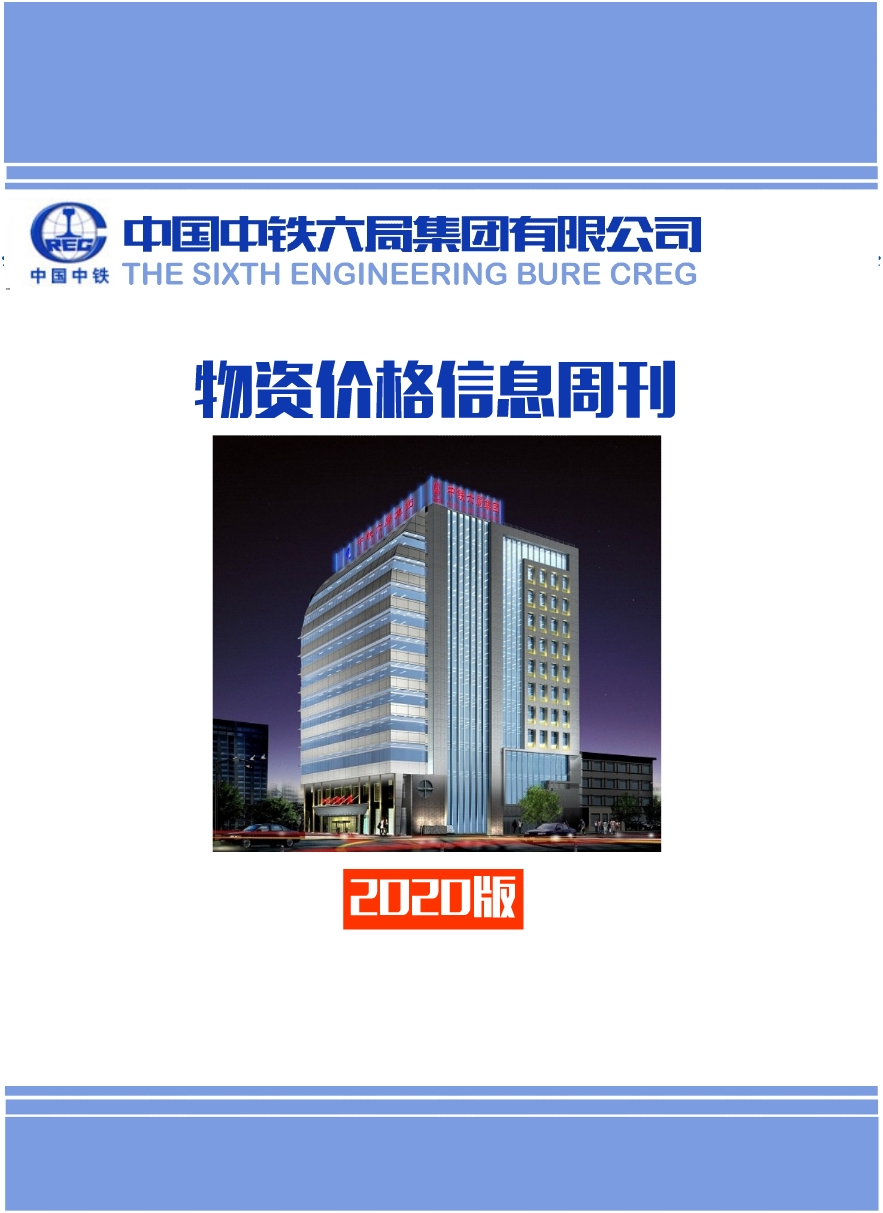 中铁六局集团有限公司物资价格信息周刊2020年9月17日目  录钢材价格专区	31.1、钢材品种走势图：	31. 2全国主要城市钢材价格表(2020年9月16日)	51.3钢材市场评论	7透过库存预测中国钢材价格走势（9.14-9.18）	71.4废钢	92020年9月16日全国重型废钢市场价格行情	9水泥、混凝土、砂石料价格专区	101、	全国水泥价格行情（2020年9月第3周）	101.1、水泥指数走势图	111.2、本周全国水泥市场综述	112、	全国混凝土、砂浆价格行情（2020年9月第3周）	132.1、混凝土指数走势图	142.2、本周全国混凝土市场综述	143、	全国地材价格行情（2020年9月第3周）	163.1、	本周全国砂石料市场综述	17木材价格专区	202020年9月木材价格行情	20沥青、防水、保温、焊接材料价格专区	222020年9月16日重交沥青价格行情	22防水材料	23建筑涂料	23保温材料	23焊接材料	25安装工程材料价格专区	26成品油价格专区	272020年9月16日全国成品油升价	27城建交通工程价格专区	28海绵城市工程价格专区	32市政工程材料价格专区	36周转材料价格专区	43钢材价格专区1.1、钢材品种走势图：1. 2全国主要城市钢材价格表(2020年9月16日)1.3钢材市场评论透过库存预测中国钢材价格走势（9.14-9.18）本周（9.08-9.12）全国主要市场钢材价格震荡下行，其中，东北、西北和西南市场跌幅较大。钢材指数小跌，成本指数冲高回落，表明钢厂利润空间未被压缩；钢材期货高位回调，对钢材现货市场带来负面影响。期货市场方面，黑色系大宗商品价格走势不一：铁矿石波动加剧，焦炭震荡走弱，热卷大幅回调，螺纹钢被动跟跌。其中，热卷2101合约周五夜盘收3799元，较上交易日下跌117元/吨；螺纹钢RB2101合约周五夜盘收在3672元/吨，较上周五夜盘下跌85元/吨。从全周走势情况看，原料端（铁矿和焦炭）高位调整，成材端（螺纹和热卷）整体下行。近期宏观面消息未见利空，原料市场高位震荡，螺纹现货价格回落。当前行业面出现什么变化？后期钢价走势如何？一起看看我们监控到的相关库存数据，再具体分析。本周钢材指数小跌，市场价格震荡走低：周一，持平观望；周二，主动拉升；周三，先稳后落；周四，全面下跌；周五，跌后回稳。当下钢材市场现状是：社会库存再次回升，终端需求环比下降；期货市场呈现回调，主导钢厂仍在挺价。目前市场处于修复整理阶段，预计下周钢材指数小幅波动。本周（9.08-9.12）全国35个主要市场样本仓库钢材总库存量为1579.97万吨，较上周增加2.22万吨，增幅为0.14%。这是全国样本仓库钢材库存总量连续第三周回升，不过升幅收窄，主要原因是钢厂供应量有所减少，需求并未大面积下滑。对比西本新干线历史数据，当前库存处于“相持”阶段，预计后期呈现缓慢下降。主要钢材品种中，本期螺纹钢库存量为895.05万吨，环比上周增加2.17万吨，增幅为0.24%；线盘总库存量为190.44万吨，环比上周减少2.45万吨，减幅为1.27%；热轧卷板库存量为274.46万吨，环比上周减少0.62万吨，减幅为0.23%；冷轧卷板库存量为109.97万吨，环比上周减少0.72万吨，减幅为0.65%；中厚板库存量为110.05吨，环比上周增加3.84万吨，增幅为3.62%。据历史数据，当前库存总量较上年同期（2019年9月12日的1165.47吨）增加414.50万吨，增幅为35.57%，分品种看，本期螺纹、中厚板库存增仓，其它品种回落。本期，全国主要样本仓库中，库存变化不明显，其中，东北、西北、华北库存稳中有升，华南、西南、华中和华东区域有稳有降。单从库存变化情况看，区域价格会有分化。国内宏观面消息偏向利好，主要表现在：1、8月地方债发行放量，各地开始储备明年项目；2、8月份CPI环比回落，PPI环比呈现上涨；3、资金面有保障，央行本周实现净投放；4、货币政策并未转向，8月份贷款同比环比均增长；5、经济活力增强，社会融资规模大幅提升；6、汽车行业继续复苏，8月份产销量双双增长。从行业面看，国际环境并不乐观，8月份我国钢材进出口数量环比均有下降，从前8月钢材进出口数量也能感受压力，在国内GDP全年增速同比放缓的前提下，如此庞大的供应量如何消化值得深思。另外，环保动向仍是决定市场价格的重要因素，虽然重点区域“散乱污”企业基本完成了整治，但钢铁行业的超低排放改造仍在有序推进，地方政府的一举一动还会影响着市场情绪：随着北方地区秋冬季的临近，环保限产能否再次加码也值得关注。长期来看，钢价的“天花板”在于供应端，而希望在于非市场化的减产。本周钢材现货价格震荡走弱：华北炒作告一段落，商家不再积极接货；期货市场冲高回落，现货价格被动跟跌。从行情走势看，全国各地市场基本同步，不同区域价格跌幅有多有少：西北、华北和西南局部跌幅较大，华东、华南和华中有稳有落。总体来看，南北市场价差不大，资源跨区域流动性减弱。从主要市场的实际交易情况看，在价格回落的过程中，主导钢厂仍在挺价，但部分地区需求环比下滑，“金九”的成色如何，还需要更多时间来检验。黑色系期货回调，原料高位盘整，钢厂不甘示弱，终端需求下滑，这是本期市场的主要特色。接下来，环保限产效果有待观察，原料价格很难大幅回调，供应端的压力将长期存在，但在资金面没有收紧之前，高库存会成为常态，一旦需求有所改善，短期内钢材价格或会呈现“修复性”上涨。我们认为钢材市场价格回落的空间有限：期货跌得多，现货跌得少；钢材库存小幅升，需求有回落。当前的利好因素主要有：区域钢厂托市，出厂价格高挂，需求不会更差；利空因素主要是：期货开始贴水，库存仍在高位，中间需求观望。笔者以为，本周钢价回调，是市场主动在“挤泡沫”：前期上涨过于草率，本期回落更加健康——只要基本面不发生逆转，近期行情很难改变“涨多跌少”的节奏。预计下周国内钢材价格仍将区间震荡，期间需要关注的是：政策的风向，期货的涨跌，需求的力度。1.4废钢2020年9月16日全国重型废钢市场价格行情水泥、混凝土、砂石料价格专区全国水泥价格行情（2020年9月第3周）1.1、水泥指数走势图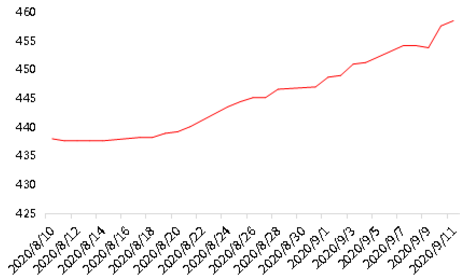 1.2、本周全国水泥市场综述本周全国地区水泥价格涨跌互现。华东市场水泥价格呈上升趋势，江苏南京市场上涨30-40元/吨，浙江宁波上涨30元/吨，安徽合肥、亳州、淮北、宿州、池州、芜湖、六安等地上涨30元/吨，福建宁德上涨10-15元/吨，江西南昌上涨20元/吨；华中市场水泥市场呈涨势，河南南郑州及周边区域水泥价格上调20-30元/吨，湖南永州上涨30元/吨，湖北襄阳上涨30元/吨；华南市场水泥行情大幅上涨，广西南宁、崇左、贵港、玉林、柳州、百色、河池等地上涨20元/吨；西南市场水泥价格呈弱势下行趋势，四川成都下调20元/吨，云南曲靖、文山州、西双版纳、昭通等地下调10-50元/吨不等；华北市场水泥价格出现上涨，河北秦皇岛上涨10-20元/吨；西北市场价格稳中偏强，陕西商洛下调20-30元/吨；东北地区水泥价格上涨，吉林长春上涨40-50元/吨，黑龙江哈尔滨上涨40元/吨。华东区域：上海地区水泥价格继续保持稳定，现主流品牌P.O42.5散装市场成交价维持430-450元/吨；江苏南京地区水泥价格再次上调，主流企业对各标号价格上调30-40元/吨，目前P.O42.5散装市场报价在450-480元/吨；浙江宁波地区水泥价格上涨30元/吨，受到原材料价格影响，市场需求好转，当前市场报价545-575元/吨；安徽淮北地区水泥价格上涨，涨幅20元/吨，现市场主流P.O42.5散装水泥市场报价450-470元/吨；福建宁德地区水泥市场行情回暖，本地水泥中转库及企业发货量提升，因此报价出现小幅上涨10-15元/吨；山东济南地区水泥行情持稳运行，P.O42.5散装水泥出厂价在480-520元/吨；江西南昌地区水泥价格上涨，当地市场需求好转，市场价格推涨20元/吨，南昌地区水泥P.O42.5散装涨后价格保持在420-430元/吨。华中区域：河南郑州及周边区域高标水泥价格继续开始上调20-30元/吨，上调后本地主流品牌P.O42.5散装水泥执行到位价格450-470元/吨；湖北襄阳地区水泥价格上涨30元/吨，目前市场主流品牌P.O42.5散装水泥报价460-470元/吨；湖南永州地区部分主流品牌水泥价格上涨30元/吨，随着传统施工旺季到来，当地施工需求逐渐增多，水泥原材料价格上涨，目前主流品牌P.O42.5散装水泥的市场价格在350-370元/吨。华南区域：广西南宁地区部分品牌水泥所有标号价格上涨20元/吨，因当地厂家熟料库存低位，市场需求好转，水泥销量逐渐提升，目前该地区主流品牌P.O42.5散装水泥价格在400元/吨；广东湛江地区水泥市场需求一般，价格持稳运行，目前主流品牌P.O42.5散装水泥价格基本维持在430元/吨；海南海口地区水泥价格稳定，目前海口地区主流品牌P.O42.5散装水泥价格在425-445元/吨。华北区域：北京地区水泥市场行情保持稳定，目前该地区主流品牌P.O42.5散装市场价格维持在500-510元/吨；天津地区水泥市场尚可，行情偏强运行，但落实情况不太乐观，主流品牌P.O42.5散装水泥市场价格维持在470元/吨；河北秦皇岛地区水泥市场行情偏强运行，价格小幅上涨10-20元/吨，目前主流品牌P.O42.5散装水泥市场价格基本维持在420元/吨左右；山西太原地区水泥价格暂稳，现市场主流P.O42.5散装水泥市场报价320元/吨。东北区域：辽宁沈阳地区水泥市场需求一般，本地水泥出货量尚可，价格稳中偏强，水泥企业虽然上调价格，幅度为30元/吨，但是市场落实尚未完全落实到位，目前主流品牌P.O42.5散装水泥市场价格基本维持在330元/吨左右；吉林长春地区水泥价格上涨40元/吨，近期市场行情整体较好，当地处于施工旺季，目前该地区主流品牌P.O42.5散装水泥价格在340元/吨；黑龙江哈尔滨地区水泥企业上调水泥价格，幅度为40元/吨，目前该地区主流品牌P.O42.5散装水泥市场价格基本维持在330元/吨之间。西南区域：重庆地区受高温和农忙影响市场需求一般，水泥价格持稳运行，当地主流品牌P.O42.5散装水泥价格在400元/吨左右；四川成成都地区受高温和农忙影响市场需求不佳，水泥价格小幅下跌20元/吨；贵州遵义最近雨水较多，施工进度放缓，再加上熟料库存处于高位，水泥价格弱势运行，目前主流品牌水泥P.O42.5散装价格在280元/吨；云南文山州地区水泥市场需求表现一般，主流品牌水泥市场报价弱势回调50元/吨。西北区域：陕西商洛地区水泥需求不佳，部分水泥价格弱势回落20-30元/吨，现市场主流P.O42.5散装水泥市场报价380元/吨左右；青海西宁地区水泥价格行情持续呈现稳定状态，当前水泥P.O42.5散装价格在450-470元/吨；新疆乌鲁木齐地区水泥价格继续维稳，当地P.O42.5散装水泥价格在500元/吨；宁夏固原地区水泥价格保持稳定，暂无波动，目前市场P.O42.5散装水泥价格在260元/吨；甘肃兰州地区近期因处于农忙时期，市场需求一般，水泥价格保持稳中偏弱运行，主流品牌水泥P.O42.5散装报价在360-390元/吨。综上所述：本周华东市场继续上涨，预计下周继续或将持续上升；华北部分市场价格上涨，预计下周涨后持稳；西南地区水泥价格弱势维稳，预计下周西南地区市场行情整体弱势；东北地区水泥市场价格大幅上涨，需求利好，后期将继续有所上涨；华南地区部分市场价格上涨，预计下周市场行情呈稳中有升态势；华中地区一片涨势，预计下周震荡偏强；西北地区水泥价格维稳，预计下周保持稳定。全国混凝土、砂浆价格行情（2020年9月第3周）2.1、混凝土指数走势图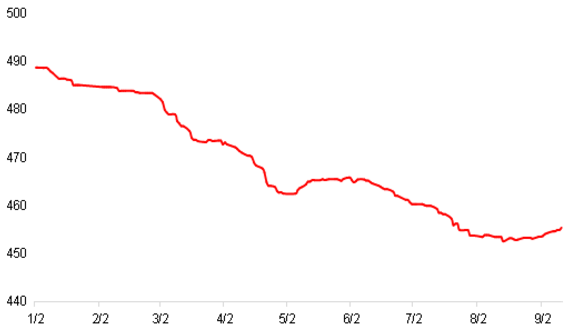 2.2、本周全国混凝土市场综述全国混凝土价格偏强运行。华东区域混凝土价格稳中小涨，江苏泰州混凝土价格小幅上涨20元/方，安徽淮北、亳州小幅上涨10元/方；华南区域混凝土价格持稳运行，市场行情转好，价格稳定运行；华中区域混凝土行情稳价为主，市场行情略提升，整体市场尚不支持涨价；华北区域混凝土价格偏强运行，北京部分地区报价小幅上涨10元/方，河北沧州地区涨价未能落实；西南区域混凝土弱势维稳，整体行情走弱，报价难有上行空间；东北区域混凝土价格略有上涨，哈尔滨混凝土价格小幅上涨10元/方；西北区域混凝土价格稳中偏弱。华东区域：华东地区混凝土价格稳中小涨。佳节将至，上海地区部分工程赶工期，混凝土市场需求提升，但企业间竞争较强，价格难有上行趋势；浙江区域混凝土价格偏强，原材料水泥价格仍有上涨趋势，市场需求良好；江苏泰州地区混凝土价格上涨20元/方，假期即将到来，多数施工进入赶工期，市场需求提升，查超依旧，因此运输成本高位；福建区域混凝土价格持稳运行，后期水泥仍有小幅上涨趋势，或导致商混成本增加，因此报价偏强运行；安徽淮北、亳州地区混凝土价格小幅上涨10元/方，市场需求提升，原材价格上涨；山东区域施工进度加快，混凝土原材价格走强，因此商混报价偏强运行；江西区域混凝土市场需求不高，砂石原材偏弱运行，商混价格维稳运行。华中区域：华中区域混凝土价格稳价为主。湖南区域施工进度回暖，近期水泥材料价格上行趋势，本地混凝土价格偏强运行；湖北区域混凝土市场需求逐步回升中，本地原材受外围影响，呈增势，价格偏强运行；河南区域混凝土市场行情一般，本地企业竞争激烈，原材料价格偏强运行，整体报价维稳运行。华南区域：华南地区混凝土价格持稳为主。广东各地区整体市场需求提升，原材料价格偏强运行，市场报价稳中偏强运行；广西区域近期水泥价格出现小幅上涨，混凝土企业成本增加，后期价格或有提升；海南地区混凝土行情平稳，原材价格稳定，市场报价稳定运行。华北区域：华北区域混凝土市场行情偏强运行。天津地区混凝土企业竞争激烈，市场需求较为稳定，报价保持稳定运行；北京局部区域价格小幅上涨10元/方，原材料及运输成本增加，商混价格随之小幅上涨；河北沧州混凝土涨价未能落实，本地计划上涨10元/方，而市场需求不佳，企业竞争激烈，涨价难落实。西南区域：西南区域混凝土价格弱势维稳。重庆地区混凝土市场需求一般，整体施工受雨水影响进度不佳，原材价格弱稳，因此商混报价弱势；四川地区受高温多雨天气影响，本地施工放缓，混凝土市场需求不佳，价格维稳运行；云南区域施工资金流通情况不佳，混凝土市场需求不佳，价格维稳运行；贵州区域雨水天气较多，混凝土市场需求低迷，价格弱稳为主。西北区域：西北区域混凝土价格稳中偏弱。陕西区域混凝土市场需求低迷，原材价格弱稳，厂家报价维稳运行；甘肃区域混凝土市场需求弱势，原材料价格暂无波动，因此商混报价维稳运行；青海、宁夏、新疆地区工程进度平稳，市场需求无增长，原材料价格稳定，商混报价继续保持稳定。东北区域：东北地区混凝土价格略有上涨。本周黑龙江哈尔滨地区混凝土价格小幅上涨10元/方，本地工程赶工期，水泥价格上涨，商混成本增加，价格小幅提升，辽宁、吉林两区域近期水泥价格也在上涨，混凝土市场需求也逐渐提升，因此商混报价偏强运行。综上所述：本周全国地区混凝土市场价格偏强运行。根据目前市场来看，预计下周混凝土走势如下：华南地区混凝土价格偏强运行，市场需求提升，原材价格走强；华中地区混凝土价格稳定为主，企业竞争激烈，原材价格偏强；华东地区混凝土价格仍有上行空间，市场需求回暖，原材价格走强，支撑混凝土上涨；西北地区混凝土价格维稳运行，市场行情稳定，厂家报价无力变动；西南地区混凝土价格弱势持稳，雨季天气或逐渐减少，原材料跌后维稳，本地搅拌站稳价心态；华北区域混凝土价格价格涨后持稳，市场需求提升，原材料价格稳定；东北区域混凝土价格偏强，水泥涨价影响，市场或有上行空间。全国地材价格行情（2020年9月第3周）本周全国砂石料市场综述本周综合砂石价格108.67元/吨，周环比持平。本周全国砂石行情震荡运行，华东福建、江西地区砂石价格小幅回落2-5元/吨；山东鲁南市场砂石价格小幅上涨1-2元/吨。西南、西北市场砂石行情稳中偏弱，华北、华南、华中地区砂石行情稳中有升。传统“金九银十”需求旺季，重点项目在积极赶工期，对砂石需求量将持续增加。综合来看，今年砂石骨料供需逐渐恢复平衡，预计下周综合砂石行情稳中偏强运行。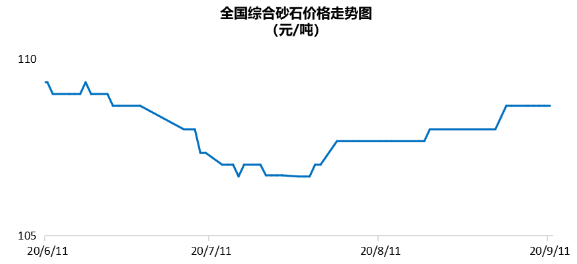 具体来看本周机制砂、碎石、天然砂价格变动情况如下：本周，全国机制砂均价99元/吨，周环比持平；碎石均价93元/吨，周环比持平；天然砂均价134元/吨，周环比持平。具体分区域来看：华东区域 本周上海地区砂石价格暂稳运行，天然湖砂报价125-135元/吨，机制砂市场价92-94元/吨，碎石维持89-93元/吨。需求方面:虽然已至施工旺季，搅拌站出货量较前期所回升，但整体出货量仍低于去年同期，尤其是部分私营企业，出货量不足千方。供应方面:因近期外来资源较多，码头到货量持续增加，码头砂石报价相对较低 。目前上海砂石需求好转，但总体消耗量有限，供应正常，行情持稳观望。    本周江苏南京地区砂石价格持稳，目前碎石市场报价在120-130元/吨。随着近期长江水位的下降，外来水路碎石的供应呈现增加趋势，本地矿山厂的产量也在提升。同时南京地区交通基建和混凝土企业对碎石的需求量也在提升，在产销平衡的情况下，预计南京地区砂石价格行情走势相对坚挺。    本周浙江杭州地区砂石价格保持稳定，目前机制砂价格保持在120元/吨左右。近期杭州地区工程项目进展加速，混凝土企业的产销量提升较为明显，同时也带动了砂石的的需求量。从部分砂石企业了解得知，近期砂石的产量也在相应提升以适应市场需求，短期来看，杭州地区砂石价格仍将保持上行通道。    本周山东枣庄、济宁地区砂石价格小幅上涨1-2元/吨，需求增加，砂石行情偏强运行。据市场反馈，近期受苏北、皖北市场需求好转，济宁、枣庄地区砂石发往两地砂石量持续增加，整体价格暂无变化。现主流品牌1-2碎石出厂价保持在69-73元/吨。山东部分地区受环保影响，供应吃紧，市场需求好转，带动当地砂石价格上涨。预计后期鲁南地区砂石行情稳中偏强运行。    本周安徽合肥地区砂石行情维稳运行。现合肥天然砂市场报价维持在160-170元/吨；主流品牌机制砂市场报价在130-140元/吨；碎石市场报价在120-130元/吨。六安市场1-2碎石出厂价格在80-83元/吨，目前发往阜阳市场较多，到位价在125-130元/吨；滁州地区1-2碎石普料到位价格在130-135元/吨；机制砂到位价格在120-130元/吨，天然河砂细砂价格在110元/吨，外围采购为主，在市场需求持续增加的情况下，砂石行情保持稳中偏强态势运行。    本周福建福州地区砂石市场需求依旧疲软，本地资源供应充足，主流市场报价小幅回调5-10元/吨。据笔者了解，目前福州地区建筑工程施工进度恢复缓慢，本地搅拌站发货量不高，因此整体砂石市场需求不佳，近期砂石开采保持正常进度，因此整体来看，福州地区砂石供应充足，而市场供过于求，企业竞争较为激烈，因此报价出现小幅回调。    本周江西赣州市场需求表现呈现稳定运行，砂石报价方面出现回落，目前市场天然砂价格在105-110元/吨，石子价格90-95元/吨。与之前价格相对有一定回调，预计后期砂石价格方面还是整体保持大稳小动的趋势。华中区域：    本周河南郑州地区砂石价格整体维持稳定。目前郑州市场天然砂到位价170-180元/吨，碎石价格87-92元/吨，机制砂价格90-100元/吨。近期水泥价格连续上涨后，混凝土价格并未有明显提升，短时间内砂石价格上涨搅拌站较难接受，砂石价格整体仍以稳定为主。    本周武汉地区砂石价格整体稳定，工程量继续提升，砂石消耗量继续增加，目前武汉地区天然砂价格在135-145元/吨，碎石价格92-97元/吨，机制砂价格98-105元/吨。近期周边部分矿山库存已得到释放，随着材料库存的下滑，砂石价格整体偏强为主。    本周湖南怀化地区砂石行情稳定。目前怀化地区砂石市场保持稳定，因当地环保限采整治落后产能，小型不合规企业已逐步淡出市场，市场供应趋于稳定，但市场需求暂无明显提升，目前砂石价格整体偏稳，价格无明显波动。西北区域：    本周陕西西安地区受雨水天气影响，部分工地和搅拌站被迫停工，整体砂石市场需求较为低迷。而且矿山开采力度有所放缓，受天气影响外来砂石运输成本增加，本地市场整体呈现供需两弱的情况，因此预计短期内价格弱稳运行。西南区域：    本周云南昆明地区施工进度疲软，砂石市场需求一般，主流机制砂中砂报价为67元/吨 。据笔者了解，目前昆明地区施工尚未出现较大复工，整体砂石市场需求表现一般，砂石企业表示近期市场态势尚未恢复至旺季，各厂家库存逐渐增加到高位，价格或弱稳运行。    本周成都地区砂石需求未有明显提升，一方面受高温天气影响工地施工进度放缓，另外农忙影响工地工人到位率差，工程进度缓慢，因此混凝土需求量减少，从而导致砂石需求减少。由于近期四川环保整治力度有所加强，部分砂石厂关停整顿，因此供应量有所减少，因此砂石价格未有较大波动，预计后期持稳运行。    本周重庆地区受高温多雨天气影响市场需求不济，加上搅拌站回款情况不佳，出货量有所控制，导致砂石需求急剧下滑，价格弱势运行。近期长江水位下降，船运恢复正常，因此外来砂石量逐渐增多，加剧主城区市场竞争，导致价格处于稳中偏弱的状态。如果短期内市场需求难有提升，预计砂石价格有下行趋势。华南区域：    本周广州地区天然砂价格偏强运行，目前本地天然砂价格基本维持在165元/吨左右，部分企业采购市场到位价格可达到180元/吨左右。碎石价格市场到位价格可达到125-127元/吨之间。广州地区具有天然船运优势，靠近码头的采购企业价格相对偏低。就目前行情来看，短期内广州地区砂石市场价格将以持稳高位运行为主。    本周广西南宁地区砂石价格近期有所上涨，市场需求逐渐好转，出货量增多。施工工地需求加快，传统施工旺季，目前南宁地区天然砂价格在80元/吨，机制砂价格在65-77元/吨，碎石价格在61-65元/吨，短期内广西南宁地区砂石市场行情震荡偏强。华北区域：本周天津地区近期砂石供应稍微偏紧，本地砂石市场行情稳定，价格保持高位坚挺。当地混凝土企业反馈，近期砂石采购价格稍有上涨，且运输方面费用较高，砂石市场价格整体保持小幅增长态势。本地天然砂中砂价格维持在125元/吨左右；碎石价格维持在70-80元/吨之间。需求端来看，天津地区砂石市场需求将会保持稳定，供应短期内难以缓解紧缺之势，价格多以持稳坚挺运行为主。本周山西太原地区砂石市场需求一般，砂石价格暂无明显波动，现市场主流品牌机制砂市场报价70元/吨。据了解，近期山西太原地区砂石市场需求并未出现明显提升，砂石价格上涨无动力，因此砂石价格持稳运行，预计后期砂石价格仍将持稳运行。综上所述：本周全国综合砂石行情震荡偏强运行。需求方面:全国基建、房建同时出现赶工期现象，重点工程项目对砂石需求量持续增加。在疫情得到较好的管控下，各项经济运转情况逐渐走向正规，重点还高内需的带动。价格方面：预计下周华东地区砂石价格偏强运行；华南地区砂石行情呈上行趋势运行；华北地区砂石价格偏强运行；西南地区砂石价格稳中偏弱；西北地区砂石保持低价运行；东北地区砂石行情持稳为主。木材价格专区2020年9月木材价格行情沥青、防水、保温、焊接材料价格专区2020年9月16日重交沥青价格行情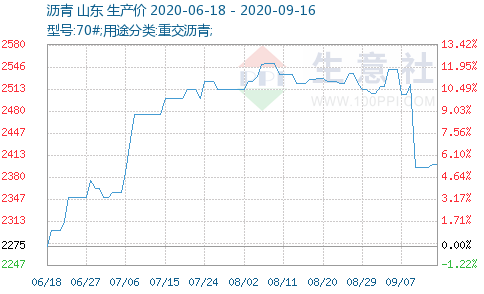 9月16日，沥青参考价为2400，与9月1日(2507.5)相比，下降了4.29%。防水材料建筑涂料保温材料焊接材料安装工程材料价格专区成品油价格专区2020年9月16日全国成品油升价注：本周油价未调城建交通工程价格专区海绵城市工程价格专区市政工程材料价格专区周转材料价格专区螺纹钢走势图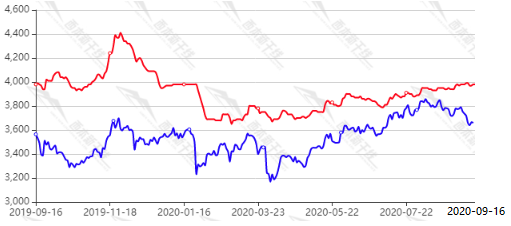 曲线说明红色线：钢材指数 蓝色线：螺纹钢主力合约价中厚板走势图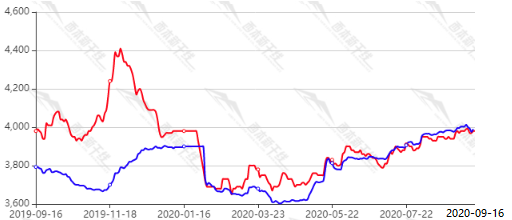 曲线说明红色线：钢材指数 蓝色线：中板价格走势型材走势图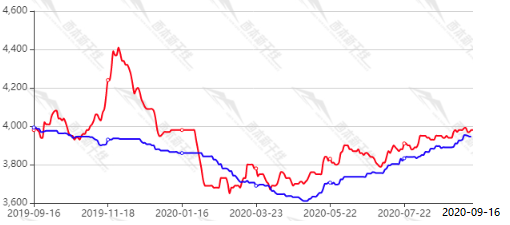 曲线说明红色线：钢材指数 蓝色线：型材价格走势废钢走势图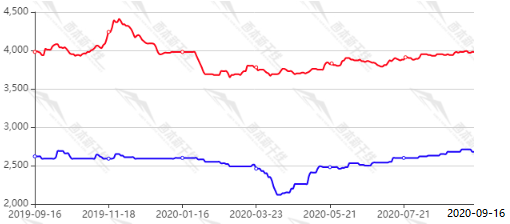 曲线说明红色线：钢材指数 蓝色线：废钢价格走势 热轧走势图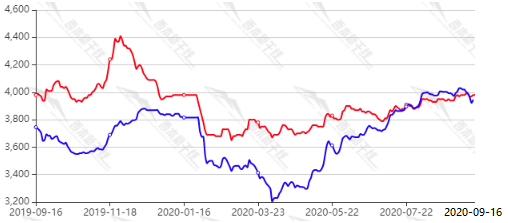 曲线说明红色线：钢材指数 蓝色线：热轧价格走势冷轧走势图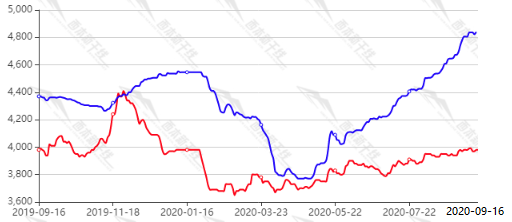 曲线说明红色线：钢材指数 蓝色线：冷轧价格走势全国钢材品种汇总表全国钢材品种汇总表全国钢材品种汇总表全国线材价格汇总表全国线材价格汇总表全国线材价格汇总表全国主要城市盘螺价格汇总全国主要城市盘螺价格汇总全国主要城市盘螺价格汇总全国主要城市HRB400螺纹钢价格汇总全国主要城市HRB400螺纹钢价格汇总全国主要城市HRB400螺纹钢价格汇总全国主要城市工角槽钢价格汇总全国主要城市工角槽钢价格汇总全国主要城市工角槽钢价格汇总全国H型钢价格汇总表全国H型钢价格汇总表全国H型钢价格汇总表全国主要城市中厚板价格汇总全国主要城市中厚板价格汇总全国主要城市中厚板价格汇总全国焊管价格汇总表全国焊管价格汇总表全国焊管价格汇总表全国镀锌管价格汇总表全国镀锌管价格汇总表全国镀锌管价格汇总表全国无缝管价格汇总表全国无缝管价格汇总表全国无缝管价格汇总表全国热轧板卷价格汇总表全国热轧板卷价格汇总表全国热轧板卷价格汇总表全国冷轧板卷价格汇总表全国冷轧板卷价格汇总表全国冷轧板卷价格汇总表东北地区东北地区东北地区黑龙江地区哈尔滨、佳木斯、牡丹江哈尔滨、佳木斯、牡丹江吉林地区长春、吉林长春、吉林辽宁地区沈阳、大连、辽阳沈阳、大连、辽阳华北地区华北地区华北地区京津地区北京、天津北京、天津河北地区石家庄、雄安、邯郸、廊坊、张家口、秦皇岛、唐山、张家口石家庄、雄安、邯郸、廊坊、张家口、秦皇岛、唐山、张家口山西地区太原、大同、长治、晋城太原、大同、长治、晋城内蒙地区呼和浩特、包头、赤峰呼和浩特、包头、赤峰华中地区华中地区华中地区河南地区郑州、洛阳、商丘、南阳郑州、洛阳、商丘、南阳湖北地区武汉、宜昌、襄阳武汉、宜昌、襄阳湖南地区长沙、怀化、衡阳长沙、怀化、衡阳华东地区华东地区华东地区上海、江苏地区上海、南京、徐州、无锡、苏州、连云港、南通、扬州、常州上海、南京、徐州、无锡、苏州、连云港、南通、扬州、常州浙江地区杭州、宁波、温州、台州、金华杭州、宁波、温州、台州、金华山东地区济南、青岛、烟台、德州、济宁济南、青岛、烟台、德州、济宁江西地区南昌、九江、新余、赣州南昌、九江、新余、赣州安徽地区合肥、马鞍山、芜湖合肥、马鞍山、芜湖福建地区福州、厦门、泉州、漳州、宁德福州、厦门、泉州、漳州、宁德华南地区华南地区华南地区广东地区广州、深圳、惠州、珠海、湛江、东莞广州、深圳、惠州、珠海、湛江、东莞广西地区柳州、南宁、桂林柳州、南宁、桂林海南地区海口、三亚海口、三亚西北地区西北地区西北地区陕西地区西安、宝鸡、汉中、榆林西安、宝鸡、汉中、榆林甘肃地区兰州、天水、张掖兰州、天水、张掖青海地区西宁、格尔木西宁、格尔木宁夏地区银川银川新疆地区乌鲁木齐、喀什、哈密乌鲁木齐、喀什、哈密西南地区西南地区西南地区川渝地区重庆、成都、绵阳、宜宾、南充重庆、成都、绵阳、宜宾、南充贵州地区贵阳、遵义、大理贵阳、遵义、大理云南地区昆明、安宁、大理、曲靖昆明、安宁、大理、曲靖西藏地区拉萨拉萨详细钢材价格表请双击：→详细钢材价格表请双击：→城市规格今日价格比昨天比上周备注上海>6mm2420↓20↓40不含税2180杭州>6mm2430↓30↓60不含税2190常州>6mm2650↓30↓60不含税2380江阴>6mm2670↓30↓60不含税2400南京>6mm2660→0↓20不含税2390徐州>6mm2700↓10↓30不含税2430南昌>6mm2490→0→0不含税2220合肥>6mm2640↓30↓50不含税2340福州>6mm2720→0↓30不含税2410烟台>6mm2340↓20↓60当地市场不含税价临沂>6mm2400↓20↓60当地市场不含税价青岛>6mm2340↓20↓60当地市场不含税价北京>6mm2470↓20↓20当地市场不含税价天津>6mm2500↓20↓20当地市场不含税价唐山>6mm2570↓30↓80当地市场不含税价石家庄>6mm2590→0→0当地市场不含税价武安>6mm2450→0↓20当地市场不含税价张家口>6mm2450→0↓20当地市场不含税价包头>6mm2500→0→0当地市场不含税价太原>6mm2440→0↓20当地市场不含税价西安>6mm2360↓20↓40当地市场不含税价长沙>6mm2710→0↓40不含税2430武汉>6mm2680→0→0不含税2400广州>6mm2730↓20↓20不含税2460佛山>6mm2720↓20↓20不含税2450重庆>6mm2690→0→0不含税2420成都>6mm2740→0→0不含税2460凌源>6mm2820→0→0不含税2490本溪>6mm2850→0↓10不含税2520鞍山>6mm2820→0↓10不含税2490辽阳>6mm2830→0↓10不含税2500沈阳>6mm2820→0↓10不含税2490大连>6mm2820→0↓10不含税2490黑龙江哈尔滨东北地区吉林长春，四平东北地区辽宁沈阳、大连、辽阳东北地区京津北京、天津华北地区河北石家庄、廊坊、邯郸、秦皇岛、雄安华北地区山西太原、大同、晋城、长治华北地区内蒙呼和浩特、赤峰华北地区河南郑州、洛阳、南阳、商丘、周口华中地区湖北武汉、十堰、宜昌、咸宁、襄阳、随州华中地区湖南长沙、怀化、衡阳华中地区上海江苏上海、南京、苏州、徐州、无锡、连云港华东地区浙江杭州、宁波、温州、嘉兴、舟山、金华华东地区江西南昌、九江、赣州、新余华东地区合肥合肥、芜湖、马鞍山华东地区山东济南、青岛、烟台华东地区福建福州、厦门、泉州、宁德华东地区广东广州、深圳、惠州、珠海、湛江、东莞华南地区广西南宁、柳州、桂林华南地区海南海口、三亚、儋州华南地区重庆四川重庆、成都、绵阳、宜宾、南充西南地区贵州贵阳、遵义、六盘水、黔西南、黔东南西南地区云南昆明、曲靖、红河、丽江西南地区西藏拉萨、昌都西南地区陕西西安、宝鸡、汉中、榆林西北地区甘肃兰州、天水、武威、嘉峪关、平凉西北地区青海西宁、格尔木、海东西北地区宁夏银川、石嘴山、吴忠、中卫西北地区新疆乌鲁木齐、哈密、喀什西北地区双击打开→双击打开→黑龙江哈尔滨东北地区吉林长春东北地区辽宁沈阳东北地区京津北京、天津华北地区河北、雄安新区石家庄、廊坊、唐山、邯郸、秦皇岛、雄安新区华北地区山西太原、晋城、长治华北地区内蒙呼和浩特华北地区河南郑州、洛阳、南阳、商丘华中地区湖北武汉、宜昌、十堰、襄阳、黄石华中地区湖南长沙、怀化、衡阳、邵阳、郴州华中地区上海江苏上海、南京、镇江、徐州、南通、苏州、无锡、连云港华东地区浙江杭州、宁波、温州、嘉兴、台州、金华华东地区江西南昌、九江、赣州华东地区合肥合肥、芜湖、马鞍山华东地区山东济南、青岛、烟台华东地区福建福州、厦门华东地区广东广州、深圳、惠州、珠海、湛江、东莞华南地区广西南宁、柳州、桂林华南地区海南海口、三亚、儋州华南地区重庆四川重庆、成都、绵阳、南充、广元西南地区贵州贵阳、遵义、六盘水、安顺西南地区云南昆明、丽江、玉溪西南地区陕西西安、宝鸡、咸阳西北地区甘肃兰州、天水、庆阳西北地区青海西宁西北地区宁夏银川西北地区新疆乌鲁木齐西北地区双击打开→双击打开→黑龙江哈尔滨、牡丹江东北地区吉林长春东北地区辽宁沈阳，大连、辽阳东北地区京津雄安北京、天津华北地区河北石家庄、唐山华北地区山西太原、大同华北地区内蒙呼和浩特华北地区河南郑州、洛阳、周口华中地区湖北武汉、孝感、宜昌华中地区湖南长沙、怀化、邵阳华中地区上海江苏上海、南京华东地区浙江宁波、杭州华东地区江西南昌，九江、赣州华东地区合肥合肥华东地区山东济南、青岛、济宁华东地区福建福州、厦门华东地区广东广州、惠州，深圳、佛山华南地区广西南宁华南地区海南海口，三亚、东方华南地区重庆四川重庆、成都西南地区贵州贵阳西南地区云南昆明西南地区陕西西安、咸阳西北地区甘肃甘肃西北地区青海西宁西北地区宁夏银川，吴忠、石嘴山、固原西北地区新疆乌鲁木齐、哈密、阿克苏、喀什西北地区双击打开→双击打开→全国机制砂、碎石、天然砂一周价格变动（单位：元/吨）全国机制砂、碎石、天然砂一周价格变动（单位：元/吨）全国机制砂、碎石、天然砂一周价格变动（单位：元/吨）全国机制砂、碎石、天然砂一周价格变动（单位：元/吨）日期机制砂（3.0-2.3）碎石（16-25mm）天然砂（3.0-2.3）9月04日99931349月11日9993134周环比---品名规格价格市场或地区其它属性辐射松2m（按需加工）1480.00~1510.00 元/m3江苏口岸进口锯材质量等级： 口料（A级）辐射松2m（按需加工）1180.00~1210.00 元/m3江苏口岸进口锯材质量等级： 口料（C级）辐射松2m（按需加工）1280.00~1310.00 元/m3江苏口岸进口锯材质量等级： 口料（B级）辐射松2m（按需加工）1270.00~1300.00 元/m3江西口岸进口锯材质量等级： 口料（C级）辐射松2m（按需加工）1370.00~1400.00 元/m3江西口岸进口锯材质量等级： 口料（B级）辐射松2m（按需加工）1570.00~1600.00 元/m3江西口岸进口锯材质量等级： 口料（A级）樟子松3m（按需加工）1380.00~1410.00 元/m3江苏口岸进口锯材质量等级： 口料（C级）樟子松4m（按需加工）1480.00~1510.00 元/m3江苏口岸进口锯材质量等级： 口料（B级）花旗松2m（按需加工）1550.00~1580.00 元/m3江苏口岸进口锯材质量等级： 口料（C级）花旗松2m（按需加工）1650.00~1680.00 元/m3江苏口岸进口锯材质量等级： 口料（B级）花旗松2m（按需加工）1850.00~1880.00 元/m3江苏口岸进口锯材质量等级： 口料（A级）落叶松14-20cm860.00 元/m3绥芬河口岸俄罗斯松木质量等级： 三等落叶松1300.00 元/m3绥芬河口岸俄罗斯松木产地： 俄罗斯质量等级： V白松800.00 元/m3绥芬河口岸俄罗斯松木产地： 俄罗斯质量等级： 等外白松1650.00 元/m3绥芬河口岸俄罗斯松木产地： 俄罗斯质量等级： I—IV樟子松1550.00 元/m3绥芬河口岸俄罗斯松木质量等级： I—V产地： 俄罗斯樟子松1050.00 元/m3绥芬河口岸俄罗斯松木质量等级： 选材铁杉3m（按需加工）1380.00~1410.00 元/m3山东口岸进口锯材质量等级： 口料（C级）铁杉3m（按需加工）1480.00~1510.00 元/m3山东口岸进口锯材质量等级： 口料（B级）铁杉2m（按需加工）1670.00~1700.00 元/m3山东口岸进口锯材  质量等级： 口料（A级）复合木模板37.7元/平方沈阳含税价镀膜复合模板1830*915*1545元/平方沈阳含税价复合木模板42.4元/平方大连含税价木模板成材1850元/m³上海含税价胶合板模板1830×915×1548.5元/张上海含税价竹胶模板2.44*1.22m厚度7~15mm58.7/平米上海含税价建筑模板1830*915*18一级红板79元/张深圳含税价建筑模板1830*915*18二级红板73元/张深圳含税价建筑模板1830*915*18三级红板63元/张深圳含税价建筑模板1830*915*18一级黑板87元/张深圳含税价建筑模板1830*915*18二级黑板83元/张深圳含税价建筑模板1830*915*18三级黑板75元/张深圳含税价木模板材2202元/m³武汉含税价木模板材1980元/m³荆州含税价木模板材2419元/m³鄂州含税价木模板材2167元/m³荆门含税价木模板材2201元/m³仙桃含税价木模板材2123元/m³潜江含税价胶合板模板1830×915×12(15)35元/㎡武汉含税价胶合板模板1830×915×12(15)40.3元/㎡荆州含税价胶合板模板1830×915×12(15)36.1元/㎡鄂州含税价胶合板模板1830×915×12(15)40元/㎡襄阳含税价胶合板模板1830×915×12(15)34.7元/㎡荆门含税价竹模板2440×1220×1045.6元/㎡长沙含税价竹模板(双面腹膜)2440×1220×1563元/㎡长沙含税价木模板2440×1220×1533元/㎡长沙含税价木模板2440×1220×1229.4元/㎡长沙含税价模板材2683元/m3济南含税价模板木材2280元/m3青岛含税价木胶合板（覆膜）2400×1200×1239元/㎡青岛含税价木胶合板（覆膜）2400×1200×1545元/㎡青岛含税价木胶合板（覆膜）2400×1200×1851元/㎡青岛含税价木模板1794元/m3南京含税价木脚手板1744元/m3南京含税价建筑模板(杨木)1830×915×15mm59元/张南京含税价建筑模板(杨木)1830×915×18mm62元/张南京含税价建筑模板(松木)1830×915×15mm62元/张南京含税价建筑模板(松木)1830×915×18mm66元/张南京含税价名称型号报价走势金诚石化70#2350元/吨下跌科利达石化70#2450元/吨平稳滨阳燃化70#2850元/吨平稳京博石化70#2450元/吨平稳东明石化70#2500元/吨上涨汇丰石化70#2700元/吨平稳神驰化工70#2300元/吨上涨材料名称规格型号单位含税价SBS弹性体改性沥青防水卷材（聚酯胎）3mm-20℃㎡43SBS弹性体改性沥青防水卷材（聚酯胎）3mm-25℃㎡48SBS弹性体改性沥青防水卷材（聚酯胎）4mm-20℃㎡53SBS弹性体改性沥青防水卷材（聚酯胎）4mm-25℃㎡57SBS改性沥青（铜胎复合）耐根穿刺防水卷材4mm-25℃㎡145SBS改性沥青（化学阻根）耐根穿刺防水卷材4mm-25℃㎡85铁路桥涵专用高聚物改性沥青防水卷材4.5mm㎡68聚氯乙烯（丙纶）防水卷材1.5mm㎡50无胎自粘聚合物改性沥青防水卷材1.5mm双面㎡43自粘聚合物改性沥青聚酯胎防水卷材3.0mmPE膜I型㎡48预铺反粘聚合物改性沥青防水卷材3.0mmPE膜I型㎡42湿铺自粘聚合物改性沥青防水卷材3.0mmPE膜I型㎡41非沥青基反应型高分子自粘防水卷材1.5mm强力交叉膜I型㎡40非固化橡胶沥青防水涂料国标㎡35喷涂速凝橡胶沥青防水涂料国标㎡40单组份聚氨酯防水涂料单组份㎡23材料名称及规格单位含税价内墙乳胶漆8802kg10.4多彩面涂kg13.5多彩中涂kg8.7多彩底涂kg7.8丙烯酸内墙涂料kg10.4幻彩涂料kg83.2仿瓷涂料kg26104外墙涂料kg3.17106内墙涂料kg1.82777乳液涂料kg3.33材料名称规格型号单位含税价岩棉板素板  密度60kg/m3m3360岩棉板素板  密度80kg/m3m3480岩棉板素板  密度10kg/m3m3600岩棉板素板  密度120kg/m3m3720岩棉板素板  密度150kg/m3m3900岩棉板素板  密度180kg/m3m31080岩棉复合板600×1200×55 密度150kg/m3m3110岩棉复合板600×1200×60 密度150kg/m3m3126岩棉复合板600×1200×65 密度150kg/m3m3140岩棉复合板600×1200×70 密度150kg/m3m3152岩棉复合板600×1200×75 密度150kg/m3m3162岩棉复合板600×1200×80 密度150kg/m3m3170玻璃棉板素板 密度24kg/m3m3450玻璃棉板素板 密度28kg/m3m3525玻璃棉板素板 密度32kg/m3m3600玻璃棉板素板 密度40kg/m3m3750玻璃棉板素板 密度48kg/m3m3900玻璃棉板素板 密度56kg/m3m31050玻璃棉板素板 密度64kg/m3m31200玻璃棉板素板 密度80kg/m3m31500玻璃棉板素板 密度96kg/m3m31800聚苯乙烯发泡板阻燃 密度20-30kg/m3m3420模塑聚苯乙烯泡沫塑料B1级 密度18 kg/m3m3320挤塑聚苯乙烯泡沫塑料燃烧性能B1级 密度31-34kg/m3m3900挤塑聚苯乙烯泡沫塑料燃烧性能B2级 密度31-34kg/m3m3850硬泡聚氨酯板燃烧性能B1级 密度35kg/m3m31650硬泡聚氨酯板燃烧性能B2级 密度35kg/m3m31650酚醛泡沫板燃烧性能B1级 密度45kg/m3m31400泡沫玻璃板密度160kg/m3m31600石墨聚苯板燃烧性能B1级 密度20kg/m3m3420石墨聚苯板（巴斯夫b）燃烧性能B1级 密度20kg/m3m3580石墨聚苯板（进口j）燃烧性能B1级 密度20kg/m3m3480玻璃棉毡密度 16kg/m3m3300玻璃棉毡密度 18kg/m3m3337玻璃棉毡密度 20kg/m3m3375玻璃棉毡密度 24kg/m3m3450材料名称品牌、规格型号单位含税价电焊条，结422Φ2.5kg6.12电焊条，结422Φ3.2kg6.52电焊条，结422Φ4kg6.67电焊条，结507Φ3.2kg7.72不锈钢电焊条奥102， 3.2kg27.3不锈钢电焊条奥102 ，4.0kg27.3不锈钢电焊条奥132， 2.5kg32.6不锈钢电焊条奥132， 3.2kg32.3不锈钢电焊条奥132 ，4.0kg32.1碳钢气焊条Φ>2kg11.3碳钢气焊条Φ＜2kg11.5铜气焊熔剂山城牌kg30铜焊粉、铜焊剂铜陵新鑫焊材kg40铜焊粉、铜焊剂益佑盛kg56铜焊粉、铜焊剂红星牌kg32铜焊粉、铜焊剂BONDHUSkg42铜焊粉、铜焊剂沧州裕宏焊材Kg106铜焊粉、铜焊剂雄狮牌kg100氧化铜粉太阳牌kg66氧气6m³瓶18乙炔气5.5-6.5kg瓶83电线电缆桥架法兰阀门螺栓垫片水暖消防管材管件双击打开地区89号汽油92号汽油95号汽油98号汽油0号柴油北京5.325.756.127.105.38天津6.165.746.066.985.34河北6.165.746.066.885.34山西6.195.726.176.875.40内蒙古05.696.086.675.25辽宁05.726.106.655.27吉林05.716.166.725.28黑龙江05.686.086.905.17上海6.185.726.086.785.33江苏6.225.736.106.985.32浙江6.155.736.106.685.34安徽6.25.736.166.995.38福建6.175.736.126.705.35江西6.165.726.147.145.39山东6.175.736.156.875.34河南6.215.756.146.795.34湖北5.45.756.166.885.34湖南6.25.726.086.885.41广东6.25.776.256.835.36广西6.265.826.287.085.42海南7.186.877.288.215.44重庆6.365.836.166.945.44四川6.275.866.266.805.43贵州6.45.886.217.115.46云南6.265.896.337.015.44西藏06.657.0305.92陕西6.185.655.976.675.27甘肃6.145.686.076.425.28青海6.215.706.1105.30宁夏6.25.675.996.895.261、钢材产品1、钢材产品1、钢材产品1、钢材产品1、钢材产品1、钢材产品名称规格型号单位含税价除税价备注普通钢绞线φ15.24吨51004514红色价格上调黑色价格未调绿色价格下调无粘结钢绞线φ15.24吨59005222红色价格上调黑色价格未调绿色价格下调钢绞线群锚1孔套2623红色价格上调黑色价格未调绿色价格下调钢绞线群锚3孔套7566红色价格上调黑色价格未调绿色价格下调钢绞线群锚5孔套125110红色价格上调黑色价格未调绿色价格下调钢绞线群锚7孔套175155红色价格上调黑色价格未调绿色价格下调钢绞线群锚9孔套225199红色价格上调黑色价格未调绿色价格下调钢绞线群锚12孔套300265红色价格上调黑色价格未调绿色价格下调钢绞线群锚15孔套375332红色价格上调黑色价格未调绿色价格下调钢绞线群锚17孔套425376红色价格上调黑色价格未调绿色价格下调钢绞线群锚19孔套475420红色价格上调黑色价格未调绿色价格下调钢绞线群锚21孔套525465红色价格上调黑色价格未调绿色价格下调锚具连接器孔7869红色价格上调黑色价格未调绿色价格下调2、橡胶支座2、橡胶支座2、橡胶支座2、橡胶支座2、橡胶支座2、橡胶支座名称规格型号单位含税价除税价备注普通板式橡胶支座GYZφ200*35块4842.5红色价格上调黑色价格未调绿色价格下调普通板式橡胶支座GYZφ200*44块6154.06红色价格上调黑色价格未调绿色价格下调普通板式橡胶支座GYZφ200*56块7768.2红色价格上调黑色价格未调绿色价格下调普通板式橡胶支座GYZφ250*42块9180.6红色价格上调黑色价格未调绿色价格下调普通板式橡胶支座GYZφ300*66块205181.6红色价格上调黑色价格未调绿色价格下调普通板式橡胶支座GYZφ325*55块201178.1红色价格上调黑色价格未调绿色价格下调普通板式橡胶支座GYZφ375*77块374331.4红色价格上调黑色价格未调绿色价格下调普通板式橡胶支座GYZφ450*72块504446.6红色价格上调黑色价格未调绿色价格下调四氟板式橡胶支座GYZFφ200*44块9785.9红色价格上调黑色价格未调绿色价格下调四氟板式橡胶支座GYZFφ275*44块183162.1红色价格上调黑色价格未调绿色价格下调四氟板式橡胶支座GYZFφ300*76块376333.2红色价格上调黑色价格未调绿色价格下调四氟板式橡胶支座GYZFφ325*66块383339.4红色价格上调黑色价格未调绿色价格下调四氟板式橡胶支座GYZFφ325*88块511452.8红色价格上调黑色价格未调绿色价格下调四氟板式橡胶支座GYZFφ375*77块595527.2红色价格上调黑色价格未调绿色价格下调四氟板式橡胶支座GYZFφ400*99块870771红色价格上调黑色价格未调绿色价格下调盆式橡胶支座3000KN GPZ-II3dx套29532616.9盆式橡胶支座3000KN GPZ-II3sx套24362158红色价格上调黑色价格未调绿色价格下调盆式橡胶支座3000KN GPZ-II3gd套24242148红色价格上调黑色价格未调绿色价格下调盆式橡胶支座4000KN GPZ-II4dx套48254276红色价格上调黑色价格未调绿色价格下调盆式橡胶支座4000KN GPZ-II4sx套38823440红色价格上调黑色价格未调绿色价格下调盆式橡胶支座4000KN GPZ-II4gd套32732900红色价格上调黑色价格未调绿色价格下调盆式橡胶支座5000KN GPZ-II5dx套62745560红色价格上调黑色价格未调绿色价格下调盆式橡胶支座5000KN GPZ-II5sx套49824415红色价格上调黑色价格未调绿色价格下调盆式橡胶支座5000KN GPZ-II5gd套46384110红色价格上调黑色价格未调绿色价格下调盆式橡胶支座7000KN GPZ-II7dx套89517932红色价格上调黑色价格未调绿色价格下调盆式橡胶支座7000KN GPZ-II7sx套73316496红色价格上调黑色价格未调绿色价格下调盆式橡胶支座7000KN GPZ-II7gd套70626258红色价格上调黑色价格未调绿色价格下调盆式橡胶支座9000KN GPZ-II9dx套1207310699红色价格上调黑色价格未调绿色价格下调盆式橡胶支座9000KN GPZ-II9sx套97768663红色价格上调黑色价格未调绿色价格下调盆式橡胶支座9000KN GPZ-II9gd套91768131红色价格上调黑色价格未调绿色价格下调盆式橡胶支座10000KN GPZ-II10dx套1464612979红色价格上调黑色价格未调绿色价格下调盆式橡胶支座10000KN GPZ-II10sx套1181110466红色价格上调黑色价格未调绿色价格下调盆式橡胶支座10000KN GPZ-II10gd套108049574红色价格上调黑色价格未调绿色价格下调盆式橡胶支座12500KN GPZ-II12.5dx套1876716631红色价格上调黑色价格未调绿色价格下调盆式橡胶支座12500KN GPZ-II12.5sx套1520413473红色价格上调黑色价格未调绿色价格下调盆式橡胶支座12500KN GPZ-II12.5gd套1420512588红色价格上调黑色价格未调绿色价格下调盆式橡胶支座15000KN GPZ-II15dx套2348920816红色价格上调黑色价格未调绿色价格下调盆式橡胶支座15000KN GPZ-II15sx套1920817022红色价格上调黑色价格未调绿色价格下调盆式橡胶支座15000KN GPZ-II15gd套1840516310红色价格上调黑色价格未调绿色价格下调3.桥梁伸缩缝3.桥梁伸缩缝3.桥梁伸缩缝3.桥梁伸缩缝3.桥梁伸缩缝3.桥梁伸缩缝名称规格型号单位含税价除税价备注桥梁梳齿型伸缩缝SCF40米13001152红色价格上调黑色价格未调绿色价格下调桥梁梳齿型伸缩缝SCF60米16501462红色价格上调黑色价格未调绿色价格下调桥梁梳齿型伸缩缝SCF80米19001683红色价格上调黑色价格未调绿色价格下调桥梁梳齿型伸缩缝SCF100米20501816红色价格上调黑色价格未调绿色价格下调桥梁梳齿型伸缩缝SCF120米21501904红色价格上调黑色价格未调绿色价格下调桥梁梳齿型伸缩缝SCF140米23002037红色价格上调黑色价格未调绿色价格下调桥梁梳齿型伸缩缝SCF160米24502170红色价格上调黑色价格未调绿色价格下调桥梁梳齿型伸缩缝SCF220米30002658红色价格上调黑色价格未调绿色价格下调钢弹体桥梁伸缩装置GTT-80米13501195红色价格上调黑色价格未调绿色价格下调钢弹体桥梁伸缩装置GTT-100米17501550红色价格上调黑色价格未调绿色价格下调钢弹体桥梁伸缩装置GTT-120米18501638红色价格上调黑色价格未调绿色价格下调钢弹体桥梁伸缩装置GTT-160米23002037红色价格上调黑色价格未调绿色价格下调钢弹体桥梁伸缩装置GTT-160Z米28002479红色价格上调黑色价格未调绿色价格下调钢弹体桥梁伸缩装置GTT-240米28502524红色价格上调黑色价格未调绿色价格下调钢弹体桥梁伸缩装置GTT-320米45504029红色价格上调黑色价格未调绿色价格下调新型梳型钢板伸缩缝（无螺栓）SF80米29502614红色价格上调黑色价格未调绿色价格下调不含安装及辅材新型梳型钢板伸缩缝（无螺栓）SF120米32502879红色价格上调黑色价格未调绿色价格下调不含安装及辅材新型梳型钢板伸缩缝（无螺栓）SF160米46004074红色价格上调黑色价格未调绿色价格下调不含安装及辅材新型梳型钢板伸缩缝（无螺栓）SF240米65005755红色价格上调黑色价格未调绿色价格下调不含安装及辅材悬臂式多向变位梳齿板伸缩装置XB80米34503056红色价格上调黑色价格未调绿色价格下调不含安装及辅材悬臂式多向变位梳齿板伸缩装置XB120米36503233红色价格上调黑色价格未调绿色价格下调不含安装及辅材悬臂式多向变位梳齿板伸缩装置XB160米57505091红色价格上调黑色价格未调绿色价格下调不含安装及辅材悬臂式多向变位梳齿板伸缩装置XB240米78506950红色价格上调黑色价格未调绿色价格下调不含安装及辅材预压式多向变位桥梁伸缩装置（无螺栓）QF60米27002392红色价格上调黑色价格未调绿色价格下调不含安装及辅材预压式多向变位桥梁伸缩装置（无螺栓）QF80米31002746红色价格上调黑色价格未调绿色价格下调不含安装及辅材预压式多向变位桥梁伸缩装置（无螺栓）QF120米36003189红色价格上调黑色价格未调绿色价格下调不含安装及辅材预压式多向变位桥梁伸缩装置（无螺栓）QF160米46004074红色价格上调黑色价格未调绿色价格下调不含安装及辅材单元装配式预应力多向变位桥梁伸缩装置ZPQF80米35503145红色价格上调黑色价格未调绿色价格下调不含安装及辅材单元装配式预应力多向变位桥梁伸缩装置ZPQF120米45003985红色价格上调黑色价格未调绿色价格下调不含安装及辅材单元装配式预应力多向变位桥梁伸缩装置ZPQF160米64505711红色价格上调黑色价格未调绿色价格下调不含安装及辅材单元装配式预应力多向变位桥梁伸缩装置ZPQF240米83507392红色价格上调黑色价格未调绿色价格下调不含安装及辅材4.塑料管材4.塑料管材4.塑料管材4.塑料管材4.塑料管材4.塑料管材名称规格型号单位含税价除税价塑料波纹管φ50米6.55.7红色价格上调黑色价格未调绿色价格下调塑料波纹管φ60米76.2红色价格上调黑色价格未调绿色价格下调塑料波纹管φ70米7.56.6红色价格上调黑色价格未调绿色价格下调塑料波纹管φ80米8.57.5红色价格上调黑色价格未调绿色价格下调塑料波纹管φ85米97.9红色价格上调黑色价格未调绿色价格下调塑料波纹管φ90米108.8红色价格上调黑色价格未调绿色价格下调塑料波纹管φ100米11.510.1红色价格上调黑色价格未调绿色价格下调塑料波纹管φ120米12.511红色价格上调黑色价格未调绿色价格下调塑料波纹管φ130米1412.4红色价格上调黑色价格未调绿色价格下调5.金属穿线保护管5.金属穿线保护管5.金属穿线保护管5.金属穿线保护管5.金属穿线保护管5.金属穿线保护管名称规格型号单位含税价除税价备注基本型普利卡金属套管LZ-417#米6.55.7红色价格上调黑色价格未调绿色价格下调基本型普利卡金属套管LZ-424#米7.56.6红色价格上调黑色价格未调绿色价格下调基本型普利卡金属套管LZ-430#米87.09红色价格上调黑色价格未调绿色价格下调基本型普利卡金属套管LZ-438#米119.7红色价格上调黑色价格未调绿色价格下调基本型普利卡金属套管LZ-450#米1210.6红色价格上调黑色价格未调绿色价格下调基本型普利卡金属套管LZ-463#米1715.08红色价格上调黑色价格未调绿色价格下调基本型普利卡金属套管LZ-476#米2219.5红色价格上调黑色价格未调绿色价格下调基本型普利卡金属套管LZ-483#米2421.2红色价格上调黑色价格未调绿色价格下调基本型普利卡金属套管LZ-4101#米3833.6红色价格上调黑色价格未调绿色价格下调防水型普利卡金属套管LV-517#米108.8红色价格上调黑色价格未调绿色价格下调防水型普利卡金属套管LV-524#米12.511.08红色价格上调黑色价格未调绿色价格下调防水型普利卡金属套管LV-530#米13.511.96红色价格上调黑色价格未调绿色价格下调防水型普利卡金属套管LV-538#米1916.84红色价格上调黑色价格未调绿色价格下调防水型普利卡金属套管LV-550#米2320.3红色价格上调黑色价格未调绿色价格下调防水型普利卡金属套管LV-563#米2925.7红色价格上调黑色价格未调绿色价格下调防水型普利卡金属套管LV-576#米4035.4红色价格上调黑色价格未调绿色价格下调防水型普利卡金属套管LV-583#米4539.8红色价格上调黑色价格未调绿色价格下调防水型普利卡金属套管LV-5101#米5548.7红色价格上调黑色价格未调绿色价格下调1.透水路面砖1.透水路面砖1.透水路面砖1.透水路面砖1.透水路面砖1.透水路面砖1.透水路面砖1.透水路面砖1.透水路面砖名称规格型号规格型号单位含税价含税价除税价除税价备注水泥基透水砖200*100*60（fts3.5，B级）200*100*60（fts3.5，B级）㎡49494343红色价格上调黑色价格未调绿色价格下调水泥基透水砖200*100*60（fts3.5，A级）200*100*60（fts3.5，A级）㎡67675959红色价格上调黑色价格未调绿色价格下调水泥基透水砖500*250*60（fts3.5，B级）500*250*60（fts3.5，B级）㎡54544949红色价格上调黑色价格未调绿色价格下调水泥基透水砖500*250*60（fts3.5，A级）500*250*60（fts3.5，A级）㎡72726363红色价格上调黑色价格未调绿色价格下调水泥基透水砖200*100*80（fts3.5，B级）200*100*80（fts3.5，B级）㎡60605353红色价格上调黑色价格未调绿色价格下调水泥基透水砖200*100*80（fts3.5，A级）200*100*80（fts3.5，A级）㎡78786969红色价格上调黑色价格未调绿色价格下调水泥基透水砖240*120*80（fts3.5，B级）240*120*80（fts3.5，B级）㎡59595252红色价格上调黑色价格未调绿色价格下调水泥基透水砖240*120*80（fts3.5，A级）240*120*80（fts3.5，A级）㎡77776868红色价格上调黑色价格未调绿色价格下调水泥基透水砖200*100*60（fts4.0，B级）200*100*60（fts4.0，B级）㎡59595252红色价格上调黑色价格未调绿色价格下调水泥基透水砖200*100*60（fts4.0，A级）200*100*60（fts4.0，A级）㎡77776868红色价格上调黑色价格未调绿色价格下调水泥基透水砖500*250*60（fts4.0，B级）500*250*60（fts4.0，B级）㎡61615454红色价格上调黑色价格未调绿色价格下调水泥基透水砖500*250*60（fts4.0，A级）500*250*60（fts4.0，A级）㎡79797070红色价格上调黑色价格未调绿色价格下调水泥基透水砖200*100*80（fts4.0，B级）200*100*80（fts4.0，B级）㎡68686060红色价格上调黑色价格未调绿色价格下调水泥基透水砖200*100*80（fts4.0，A级）200*100*80（fts4.0，A级）㎡86867676红色价格上调黑色价格未调绿色价格下调水泥基透水砖240*120*80（fts4.0，B级）240*120*80（fts4.0，B级）㎡67675959红色价格上调黑色价格未调绿色价格下调水泥基透水砖240*120*80（fts4.0，A级）240*120*80（fts4.0，A级）㎡85857575红色价格上调黑色价格未调绿色价格下调水泥基透水砖200*100*60（fts4.5，B级）200*100*60（fts4.5，B级）㎡67675959红色价格上调黑色价格未调绿色价格下调水泥基透水砖200*100*60（fts4.5，A级）200*100*60（fts4.5，A级）㎡85857575红色价格上调黑色价格未调绿色价格下调水泥基透水砖500*250*60（fts4.5，B级）500*250*60（fts4.5，B级）㎡69696161红色价格上调黑色价格未调绿色价格下调水泥基透水砖500*250*60（fts4.5，A级）500*250*60（fts4.5，A级）㎡87877777红色价格上调黑色价格未调绿色价格下调水泥基透水砖200*100*80（fts4.5，B级）200*100*80（fts4.5，B级）㎡75756666红色价格上调黑色价格未调绿色价格下调水泥基透水砖200*100*80（fts4.5，A级）200*100*80（fts4.5，A级）㎡94948383红色价格上调黑色价格未调绿色价格下调水泥基透水砖240*120*80（fts4.5，B级）240*120*80（fts4.5，B级）㎡75756666红色价格上调黑色价格未调绿色价格下调水泥基透水砖240*120*80（fts4.5，A级）240*120*80（fts4.5，A级）㎡94948383红色价格上调黑色价格未调绿色价格下调仿大理石透水步砖（表层花岗岩）600*300*60（Rf4.5，B级）600*300*60（Rf4.5，B级）㎡1081089595仿大理石透水步砖（表层花岗岩）600*300*60（Rf4.5，A级）600*300*60（Rf4.5，A级）㎡123123109109仿大理石透水步砖（表层花岗岩）300*300*60（Rf4.5，B级）300*300*60（Rf4.5，B级）㎡1081089595仿大理石透水步砖（表层花岗岩）300*300*60（Rf4.5，A级）300*300*60（Rf4.5，A级）㎡123123109109仿大理石透水步砖（表层花岗岩）200*100*60（Rf4.5，B级）200*100*60（Rf4.5，B级）㎡1081089595仿大理石透水步砖（表层花岗岩）200*100*60（Rf4.5，A级）200*100*60（Rf4.5，A级）㎡123123109109仿大理石透水步砖（通体花岗岩）500*250*60（Rf5.0，B级）500*250*60（Rf5.0，B级）121121107107仿大理石透水步砖（通体花岗岩）500*250*60（Rf5.0，A级）500*250*60（Rf5.0，A级）㎡139139123123仿大理石透水盲道砖（通体花岗岩）500*250*60（Rf5.0，B级）500*250*60（Rf5.0，B级）㎡133133118118仿大理石透水盲道砖（通体花岗岩）500*250*60（Rf5.0，A级）500*250*60（Rf5.0，A级）㎡150150133133仿大理石透水步砖（通体花岗岩）500*250*80（Rf5.0，B级）500*250*80（Rf5.0，B级）㎡145145128128仿大理石透水步砖（通体花岗岩）500*250*80（Rf5.0，A级）500*250*80（Rf5.0，A级）㎡163163144144仿大理石透水盲道砖（通体花岗岩）500*250*80（Rf5.0，B级）500*250*80（Rf5.0，B级）㎡155155137137仿大理石透水盲道砖（通体花岗岩）500*250*80（Rf5.0，A级）500*250*80（Rf5.0，A级）㎡173173153153矿粉基透水砖200*100*60（fts4.0，透水率≥0.5mm/s）200*100*60（fts4.0，透水率≥0.5mm/s）㎡10010088.688.6矿粉基透水砖200*200*60（fts4.0，透水率≥0.5mm/s）200*200*60（fts4.0，透水率≥0.5mm/s）㎡10010088.688.6矿粉基透水砖240*120*60（fts4.0，透水率≥0.5mm/s）240*120*60（fts4.0，透水率≥0.5mm/s）㎡10010088.688.6矿粉基透水砖300*300*60（fts4.0，透水率≥0.5mm/s）300*300*60（fts4.0，透水率≥0.5mm/s）㎡10010088.688.6矿粉基透水砖500*250*60（fts4.0，透水率≥0.5mm/s）500*250*60（fts4.0，透水率≥0.5mm/s）㎡10210290.390.3矿粉基透水砖200*100*80（fts4.0，透水率≥0.5mm/s）200*100*80（fts4.0，透水率≥0.5mm/s）㎡11211299.299.2矿粉基透水砖300*300*80（fts4.0，透水率≥0.5mm/s）300*300*80（fts4.0，透水率≥0.5mm/s）㎡11211299.299.2矿粉基透水砖400*200*80（fts4.0，透水率≥0.5mm/s）400*200*80（fts4.0，透水率≥0.5mm/s）㎡11211299.299.2矿粉基透水盲道砖248*248*80（fts4.0，透水率≥0.5mm/s）248*248*80（fts4.0，透水率≥0.5mm/s）㎡11211299.299.22.护坡产品2.护坡产品2.护坡产品2.护坡产品2.护坡产品2.护坡产品2.护坡产品2.护坡产品2.护坡产品名称规格型号规格型号单位含税价含税价除税价除税价备注挡土墙458*305*200mm458*305*200mm㎡218218193193红色价格上调黑色价格未调绿色价格下调C30混凝土预制六棱块200*200*100mm200*200*100mm㎡76766767红色价格上调黑色价格未调绿色价格下调3.透水混凝土3.透水混凝土3.透水混凝土3.透水混凝土3.透水混凝土3.透水混凝土3.透水混凝土3.透水混凝土3.透水混凝土名称规格型号规格型号单位含税价含税价除税价除税价备注透水混凝土C15C15M³466466449449红色价格上调黑色价格未调绿色价格下调透水混凝土C20C20M³516516498498红色价格上调黑色价格未调绿色价格下调透水混凝土C25C25M³586586566566红色价格上调黑色价格未调绿色价格下调透水混凝土510.1C30510.1C30M³626626605605红色价格上调黑色价格未调绿色价格下调4.树脂混凝土排水沟578.14.树脂混凝土排水沟578.14.树脂混凝土排水沟578.14.树脂混凝土排水沟578.14.树脂混凝土排水沟578.14.树脂混凝土排水沟578.14.树脂混凝土排水沟578.14.树脂混凝土排水沟578.14.树脂混凝土排水沟578.1名称名称规格型号单位含税价除税价除税价备注备注树脂混凝土渗透沟树脂混凝土渗透沟JG-300*330（20）米372329329不含盖板及配件不含盖板及配件树脂混凝土渗透沟树脂混凝土渗透沟JG-300*400（20）米382339339不含盖板及配件不含盖板及配件树脂混凝土渗透沟树脂混凝土渗透沟JG-300*480（20）米411364364不含盖板及配件不含盖板及配件树脂混凝土平口排水沟树脂混凝土平口排水沟PG-100*95（15）米675959不含盖板及配件不含盖板及配件树脂混凝土平口排水沟树脂混凝土平口排水沟PG-100*150（15）米776868不含盖板及配件不含盖板及配件树脂混凝土平口排水沟树脂混凝土平口排水沟PG-100*180（15）米797070不含盖板及配件不含盖板及配件树脂混凝土平口排水沟树脂混凝土平口排水沟PG-100*200（15）米958686不含盖板及配件不含盖板及配件树脂混凝土平口排水沟树脂混凝土平口排水沟PG-100*250（15）米988787不含盖板及配件不含盖板及配件树脂混凝土平口排水沟树脂混凝土平口排水沟PG-100*300（15）米1119898不含盖板及配件不含盖板及配件树脂混凝土平口排水沟树脂混凝土平口排水沟PG-100*150（20）米958484不含盖板及配件不含盖板及配件树脂混凝土平口排水沟树脂混凝土平口排水沟PG-100*200（20）米1119898不含盖板及配件不含盖板及配件树脂混凝土平口排水沟树脂混凝土平口排水沟PG-100*250（20）米12113113不含盖板及配件不含盖板及配件树脂混凝土平口排水沟树脂混凝土平口排水沟PG-100*300（20）米141125125不含盖板及配件不含盖板及配件树脂混凝土平口排水沟树脂混凝土平口排水沟PG-150*180（20）米131116116不含盖板及配件不含盖板及配件树脂混凝土平口排水沟树脂混凝土平口排水沟PG-150*230（20）米144128128不含盖板及配件不含盖板及配件树脂混凝土平口排水沟树脂混凝土平口排水沟PG-150*280（20）米163144144不含盖板及配件不含盖板及配件树脂混凝土平口排水沟树脂混凝土平口排水沟PG-150*330（20）米179158158不含盖板及配件不含盖板及配件树脂混凝土平口排水沟树脂混凝土平口排水沟PG-200*220（20）米182161161不含盖板及配件不含盖板及配件树脂混凝土平口排水沟树脂混凝土平口排水沟PG-200*240（20）米186165165不含盖板及配件不含盖板及配件树脂混凝土平口排水沟树脂混凝土平口排水沟PG-200*270（20）米206182182不含盖板及配件不含盖板及配件树脂混凝土平口排水沟树脂混凝土平口排水沟PG-200*290（20）米214189189不含盖板及配件不含盖板及配件树脂混凝土平口排水沟树脂混凝土平口排水沟PG-200*320（20）米220195195不含盖板及配件不含盖板及配件树脂混凝土平口排水沟树脂混凝土平口排水沟PG-200*350（20）米228202202不含盖板及配件不含盖板及配件树脂混凝土平口排水沟树脂混凝土平口排水沟PG-200*370（20）米235208208不含盖板及配件不含盖板及配件树脂混凝土平口排水沟树脂混凝土平口排水沟PG-250*250（20）米232206206不含盖板及配件不含盖板及配件树脂混凝土平口排水沟树脂混凝土平口排水沟PG-250*300（20）米252224224不含盖板及配件不含盖板及配件树脂混凝土平口排水沟树脂混凝土平口排水沟PG-250*350（20）米269238238不含盖板及配件不含盖板及配件树脂混凝土平口排水沟树脂混凝土平口排水沟PG-250*400（20）米281249249不含盖板及配件不含盖板及配件树脂混凝土平口排水沟树脂混凝土平口排水沟PG-300*330（20）米321284284不含盖板及配件不含盖板及配件树脂混凝土平口排水沟树脂混凝土平口排水沟PG-300*380（20）米326289289不含盖板及配件不含盖板及配件树脂混凝土平口排水沟树脂混凝土平口排水沟PG-300*400（20）米336298298不含盖板及配件不含盖板及配件树脂混凝土平口排水沟树脂混凝土平口排水沟PG-300*430（20）米351311311不含盖板及配件不含盖板及配件树脂混凝土平口排水沟树脂混凝土平口排水沟PG-300*480（20）米362320320不含盖板及配件不含盖板及配件树脂混凝土金属护边排水沟树脂混凝土金属护边排水沟JG-100*150（20）米123109109不含盖板及配件不含盖板及配件树脂混凝土金属护边排水沟树脂混凝土金属护边排水沟JG-100*200（20）米139123123不含盖板及配件不含盖板及配件树脂混凝土金属护边排水沟树脂混凝土金属护边排水沟JG-100*250（20）米155137137不含盖板及配件不含盖板及配件树脂混凝土金属护边排水沟树脂混凝土金属护边排水沟JG-100*300（20）米171151151不含盖板及配件不含盖板及配件树脂混凝土金属护边排水沟树脂混凝土金属护边排水沟JG-150*180（20）米165146146不含盖板及配件不含盖板及配件树脂混凝土金属护边排水沟树脂混凝土金属护边排水沟JG-150*200（20）米168149149不含盖板及配件不含盖板及配件树脂混凝土金属护边排水沟树脂混凝土金属护边排水沟JG-150*230（20）米174154154不含盖板及配件不含盖板及配件树脂混凝土金属护边排水沟树脂混凝土金属护边排水沟JG-150*280（20）米193171171不含盖板及配件不含盖板及配件树脂混凝土金属护边排水沟树脂混凝土金属护边排水沟JG-150*330（20）米210186186不含盖板及配件不含盖板及配件树脂混凝土金属护边排水沟树脂混凝土金属护边排水沟JG-150*350（20）米216191191不含盖板及配件不含盖板及配件树脂混凝土金属护边排水沟树脂混凝土金属护边排水沟JG-200*200（20）米207183183不含盖板及配件不含盖板及配件树脂混凝土金属护边排水沟树脂混凝土金属护边排水沟JG-200*220（20）米213188188不含盖板及配件不含盖板及配件树脂混凝土金属护边排水沟树脂混凝土金属护边排水沟JG-200*250（20）米223197197不含盖板及配件不含盖板及配件树脂混凝土金属护边排水沟树脂混凝土金属护边排水沟JG-200*270（20）米229203203不含盖板及配件不含盖板及配件树脂混凝土金属护边排水沟树脂混凝土金属护边排水沟JG-200*300（20）米242215215不含盖板及配件不含盖板及配件树脂混凝土金属护边排水沟树脂混凝土金属护边排水沟JG-200*330（20）米251223223不含盖板及配件不含盖板及配件树脂混凝土金属护边排水沟树脂混凝土金属护边排水沟JG-200*370（20）米255225225不含盖板及配件不含盖板及配件树脂混凝土金属护边排水沟树脂混凝土金属护边排水沟JG-250*250（20）米268237237不含盖板及配件不含盖板及配件树脂混凝土金属护边排水沟树脂混凝土金属护边排水沟JG-250*300（20）米271240240不含盖板及配件不含盖板及配件树脂混凝土金属护边排水沟树脂混凝土金属护边排水沟JG-250*350（20）米301267267不含盖板及配件不含盖板及配件树脂混凝土金属护边排水沟树脂混凝土金属护边排水沟JG-250*400（20）米382338338不含盖板及配件不含盖板及配件树脂混凝土金属护边排水沟树脂混凝土金属护边排水沟JG-300*330（20）米339301301不含盖板及配件不含盖板及配件树脂混凝土金属护边排水沟树脂混凝土金属护边排水沟JG-300*380（20）米363321321不含盖板及配件不含盖板及配件树脂混凝土金属护边排水沟树脂混凝土金属护边排水沟JG-300*430（20）米375332332不含盖板及配件不含盖板及配件树脂混凝土金属护边排水沟树脂混凝土金属护边排水沟JG-300*480（20）米386340340不含盖板及配件不含盖板及配件树脂混凝土金属护边排水沟树脂混凝土金属护边排水沟JG-300*260（30）米390346346不含盖板及配件不含盖板及配件树脂混凝土金属护边排水沟树脂混凝土金属护边排水沟JG-300*370（30）米466413413不含盖板及配件不含盖板及配件树脂混凝土金属护边排水沟树脂混凝土金属护边排水沟JG-300*600（30）米625553553不含盖板及配件不含盖板及配件槽型轨专用增强型树脂混凝土排水沟槽型轨专用增强型树脂混凝土排水沟294*320（宽*高）米196617401740不含盖板及配件不含盖板及配件材料名称规格（mm）单位含税价除税价备注一、花岗岩制品一、花岗岩制品一、花岗岩制品一、花岗岩制品一、花岗岩制品火烧板晋连红60*60*3厘米平米147130红色价格上调黑色价格未调绿色价格下调火烧板芝麻灰60*60*3厘米平米144127红色价格上调黑色价格未调绿色价格下调火烧板芝麻灰60*60*5厘米平米204181红色价格上调黑色价格未调绿色价格下调火烧板芝麻白60*60*3厘米平米115102红色价格上调黑色价格未调绿色价格下调火烧板芝麻白60*60*5厘米平米148131红色价格上调黑色价格未调绿色价格下调火烧板芝麻黑60*60*3厘米平米164145红色价格上调黑色价格未调绿色价格下调火烧板芝麻黑60*60*5厘米平米248220红色价格上调黑色价格未调绿色价格下调盲道板芝麻灰60*60*3厘米平米174154红色价格上调黑色价格未调绿色价格下调盲道板芝麻灰60*60*5厘米平米235208红色价格上调黑色价格未调绿色价格下调盲道板芝麻白60*60*3厘米平米145128红色价格上调黑色价格未调绿色价格下调盲道板芝麻白60*60*5厘米平米178158红色价格上调黑色价格未调绿色价格下调盲道板芝麻黑60*60*3厘米平米194172红色价格上调黑色价格未调绿色价格下调盲道板芝麻黑60*60*5厘米平米278246红色价格上调黑色价格未调绿色价格下调盲道板中国黑60*60*3厘米平米251222红色价格上调黑色价格未调绿色价格下调盲道板代代红60*60*3厘米平米261231红色价格上调黑色价格未调绿色价格下调盲道板永福红60*60*3厘米平米255226红色价格上调黑色价格未调绿色价格下调盲道板樱花红60*60*3厘米平米153135红色价格上调黑色价格未调绿色价格下调分隔板中国黑60*60*3厘米平米233206红色价格上调黑色价格未调绿色价格下调分隔板芝麻黑60*60*3厘米平米164145红色价格上调黑色价格未调绿色价格下调分隔板蒙古黑60*60*3厘米平米202178红色价格上调黑色价格未调绿色价格下调分隔板天山红60*60*3厘米平米219194红色价格上调黑色价格未调绿色价格下调站石芝麻黑100*30*12厘米米175155红色价格上调黑色价格未调绿色价格下调站石蒙古黑80*20*15厘米米184163红色价格上调黑色价格未调绿色价格下调站石蒙古黑80*30*25厘米米453402红色价格上调黑色价格未调绿色价格下调站石芝麻灰100*30*12厘米米133118红色价格上调黑色价格未调绿色价格下调站石芝麻灰100*45*12厘米米202178红色价格上调黑色价格未调绿色价格下调站石芝麻灰100*35*20厘米米243215红色价格上调黑色价格未调绿色价格下调站石606（100*30*12）厘米米199176红色价格上调黑色价格未调绿色价格下调树穴石芝麻黑148*15*12厘米米117103红色价格上调黑色价格未调绿色价格下调树穴石芝麻灰148*19*12厘米米129114红色价格上调黑色价格未调绿色价格下调蘑菇石芝麻白45*45*4厘米平米143127红色价格上调黑色价格未调绿色价格下调蘑菇石芝麻白60*30*3厘米平米113100红色价格上调黑色价格未调绿色价格下调花岗岩车档芝麻白φ25*75厘米个175155红色价格上调黑色价格未调绿色价格下调二、混凝土制品二、混凝土制品二、混凝土制品二、混凝土制品二、混凝土制品备注高站石100*60*25厘米（机压）米9180红色价格上调绿色价格下调黑色价格未调高站石100*45*15厘米（机压）米5044红色价格上调绿色价格下调黑色价格未调高站石100*45*12厘米（机压）米4237红色价格上调绿色价格下调黑色价格未调低站石100*45*12厘米（机压）米2925红色价格上调绿色价格下调黑色价格未调卧石100*7/11*30厘米（塑模）米2824红色价格上调绿色价格下调黑色价格未调卧石100*12*30厘米（塑模）米2925红色价格上调绿色价格下调黑色价格未调植草砖40*40*10厘米（机压）平米4842红色价格上调绿色价格下调黑色价格未调植草砖40*40*8厘米平米4540红色价格上调绿色价格下调黑色价格未调拉丝步砖50*25*6厘米平米5246红色价格上调绿色价格下调黑色价格未调水磨石彩色仿石砖30*30*6厘米50*25*6厘米平米5952红色价格上调绿色价格下调黑色价格未调机制彩色仿石砖50*25*6厘米平米5952红色价格上调绿色价格下调黑色价格未调通体彩色步砖（一等品）200*100*60平米5448红色价格上调绿色价格下调黑色价格未调通体彩色步砖（优等品）200*100*60平米5952红色价格上调绿色价格下调黑色价格未调表层彩色步砖（一等品）200*100*60平米4136红色价格上调绿色价格下调黑色价格未调表层彩色步砖（优等品）200*100*60平米4540红色价格上调绿色价格下调黑色价格未调表层彩色步砖（一等品）240*120*60平米4136红色价格上调绿色价格下调黑色价格未调表层彩色步砖（优等品）240*120*60平米4540红色价格上调绿色价格下调黑色价格未调表层彩色步砖（一等品）300*150*60平米4136红色价格上调绿色价格下调黑色价格未调表层彩色步砖（优等品）300*150*60平米4540红色价格上调绿色价格下调黑色价格未调表层彩色步砖（一等品）200*100*80平米4439红色价格上调绿色价格下调黑色价格未调表层彩色步砖（优等品）200*100*80平米4842.6红色价格上调绿色价格下调黑色价格未调彩色盲道砖25*25*6厘米平米4136.4红色价格上调绿色价格下调黑色价格未调彩色光亮盲道砖50*25*6厘米平米4539.9红色价格上调绿色价格下调黑色价格未调彩色光亮树穴石120*15*15厘米根4436红色价格上调绿色价格下调黑色价格未调彩色光亮树穴石144*15*15厘米根5044.3红色价格上调绿色价格下调黑色价格未调路缘石50*10*10厘米米1815.9红色价格上调绿色价格下调黑色价格未调路缘石50*15*8厘米米1916.8红色价格上调绿色价格下调黑色价格未调路缘石50*15*10厘米米2017红色价格上调绿色价格下调黑色价格未调路缘石50*20*10厘米米2118红色价格上调绿色价格下调黑色价格未调路缘石50*20*12厘米米2219.5红色价格上调绿色价格下调黑色价格未调C30彩色盲道砖（机压）300*300*60平米4943.4红色价格上调绿色价格下调黑色价格未调C30彩色止步砖（机压）300*300*60平米4943.4红色价格上调绿色价格下调黑色价格未调C30条纹长砖（机压）600*300*60平米4943.4红色价格上调绿色价格下调黑色价格未调C30清水路缘石（机压）1000*100*150米2219.5红色价格上调绿色价格下调黑色价格未调仿青石高站石（通体黑色）1000*450*150米7263.8红色价格上调绿色价格下调黑色价格未调仿青石站石（通体黑色）1000*300*120米4035.5红色价格上调绿色价格下调黑色价格未调仿青石卧石（通体黑色）1000*300*70-100米3531红色价格上调绿色价格下调黑色价格未调仿青石站石（通体黑色）1000*300*150米4842.6红色价格上调绿色价格下调黑色价格未调仿青石站石（通体黑色）1000*250*120米3531红色价格上调绿色价格下调黑色价格未调仿青石路缘石（通体黑色）500*150*100米2320.4红色价格上调绿色价格下调黑色价格未调仿青石路缘石（通体黑色）500*200*100米2925.7红色价格上调绿色价格下调黑色价格未调三、球墨铸铁井盖、篦子三、球墨铸铁井盖、篦子三、球墨铸铁井盖、篦子三、球墨铸铁井盖、篦子三、球墨铸铁井盖、篦子备注普通球墨铸铁井盖、井座D700，承载力D400套556493红色价格上调绿色价格下调黑色价格未调普通球墨铸铁井盖、井座D700，承载力C250套475421红色价格上调绿色价格下调黑色价格未调普通球墨铸铁井盖、井座D600，承载力C250套398353红色价格上调绿色价格下调黑色价格未调普通球墨铸铁井盖、井座750*450*60承载力D400套349309红色价格上调绿色价格下调黑色价格未调普通球墨铸铁井盖、井座500*500*45轻型35公斤套180159红色价格上调绿色价格下调黑色价格未调普通球墨铸铁井盖、井座500*300*45轻型23公斤套123109红色价格上调绿色价格下调黑色价格未调球墨铸铁水篦子500*300*45轻型23公斤套120106红色价格上调绿色价格下调黑色价格未调球墨铸铁水篦子750*400*50承载力D400套294260红色价格上调绿色价格下调黑色价格未调五防双层球墨铸铁井盖、井座D700，承载力D400套735652红色价格上调绿色价格下调黑色价格未调五防双层球墨铸铁井盖、井座D900，承载力D400套872773红色价格上调绿色价格下调黑色价格未调六防双层球墨铸铁井盖、井座D700，700*900*190承载力D400，重100kg套774686红色价格上调绿色价格下调黑色价格未调六防双层球墨铸铁井盖、井座D700，700*900*190承载力D400，重110kg套853756红色价格上调绿色价格下调黑色价格未调六防双层球墨铸铁井盖、井座D700，730*930*190承载力D400，重110kg套882782红色价格上调绿色价格下调黑色价格未调六防双层球墨铸铁井盖、井座D700，740*940*190承载力D400，重120kg套960851红色价格上调绿色价格下调黑色价格未调六防双层球墨铸铁井盖、井座D700，750*950*190承载力D400，重125kg套980869红色价格上调绿色价格下调黑色价格未调五防铸铁井盖、井座（铸铁）D600，150KN，带铁内笼套270239红色价格上调绿色价格下调黑色价格未调五防铸铁井盖、井座（铸铁）D600，400KN，带铁内笼套400354红色价格上调绿色价格下调黑色价格未调五防铸铁井盖、井座（铸铁）D700，150KN，带铁内笼套404358红色价格上调绿色价格下调黑色价格未调五防铸铁井盖、井座（铸铁）D700，400KN，带铁内笼套627556红色价格上调绿色价格下调黑色价格未调普通铸铁井盖、井座D700，承载力D400套382338红色价格上调绿色价格下调黑色价格未调普通铸铁井盖、井座D700，承载力C250套331293红色价格上调绿色价格下调黑色价格未调普通铸铁方井井盖、井座750*450*45承载力D400套261231红色价格上调绿色价格下调黑色价格未调普通铸铁方井井盖、井座750*450*45承载力C250套214189红色价格上调绿色价格下调黑色价格未调普通铸铁雨水篦子700*400*50承载力D400套209185红色价格上调绿色价格下调黑色价格未调四、不锈钢井盖四、不锈钢井盖四、不锈钢井盖四、不锈钢井盖四、不锈钢井盖四、不锈钢井盖普通不锈钢隐形井盖（国标201）600*600*70*3（加强筋2*4）套390345红色价格上调绿色价格下调黑色价格未调普通不锈钢隐形井盖（国标201）600*600*70*5（加强筋2*4）套515456红色价格上调绿色价格下调黑色价格未调普通不锈钢隐形井盖（国标201）900*900*70*3（加强筋2*4）套550487红色价格上调绿色价格下调黑色价格未调普通不锈钢隐形井盖（国标201）900*900*70*5（加强筋2*4）套795704红色价格上调绿色价格下调黑色价格未调普通不锈钢隐形井盖（国标201）1000*750*70*5单开（加强筋2*4）套875775红色价格上调绿色价格下调黑色价格未调普通不锈钢隐形井盖（国标201）1000*750*70*5双开（加强筋2*4）套916811红色价格上调绿色价格下调黑色价格未调普通不锈钢隐形井盖（国标201）1000*750*80*5单开（加强筋2*4）套912807红色价格上调绿色价格下调黑色价格未调普通不锈钢隐形井盖（国标201）1000*750*80*5双开（加强筋2*4）套930823红色价格上调绿色价格下调黑色价格未调五、复合材料井盖座五、复合材料井盖座五、复合材料井盖座五、复合材料井盖座五、复合材料井盖座备注复合材料重型窨井盖、座700-Z套300266.1红色价格上调绿色价格下调黑色价格未调复合材料重型窨井盖、座700-P套254225.3红色价格上调绿色价格下调黑色价格未调复合材料重型窨井盖、座600*600-P套226200红色价格上调绿色价格下调黑色价格未调复合材料重型窨井盖、座500*500-P套137121.5红色价格上调绿色价格下调黑色价格未调复合材料重型窨井盖、座400*400-P套10088.7红色价格上调绿色价格下调黑色价格未调复合材料重型窨井盖、座350*350-P套8272.7红色价格上调绿色价格下调黑色价格未调复合材料水篦750*450*40套170150.8红色价格上调绿色价格下调黑色价格未调复合材料水篦680*380*40套158140红色价格上调绿色价格下调黑色价格未调复合材料水篦600*400*40套11097.5红色价格上调绿色价格下调黑色价格未调复合材料水篦500*400*40套10189.6红色价格上调绿色价格下调黑色价格未调复合材料水篦400*400*40套9180.7红色价格上调绿色价格下调黑色价格未调复合材料水篦450*300*40套8676.2红色价格上调绿色价格下调黑色价格未调复合材料水篦350*250*40套5649.6红色价格上调绿色价格下调黑色价格未调六、电力电线套管六、电力电线套管六、电力电线套管六、电力电线套管六、电力电线套管备注PVC阻燃管（定尺4~6米）D200*5米38.534.1红色价格上调绿色价格下调黑色价格未调PVC阻燃管（定尺4~7米）D200*4米32.528.8红色价格上调绿色价格下调黑色价格未调PVC阻燃管（定尺4~8米）D160*5米31.527.9红色价格上调绿色价格下调黑色价格未调PVC阻燃管（定尺4~9米）D160*4米2623红色价格上调绿色价格下调黑色价格未调PVC阻燃管（定尺4~10米）D110*3.5米16.814.8红色价格上调绿色价格下调黑色价格未调PVC阻燃管（定尺4~11米）D110*4米17.815.7红色价格上调绿色价格下调黑色价格未调PVC阻燃管（定尺4~12米）D75*2.3米7.46.56红色价格上调绿色价格下调黑色价格未调BWFRP玻璃纤维增强塑料电缆导管φ100*2mmSN25KN/㎡米5952红色价格上调绿色价格下调黑色价格未调BWFRP玻璃纤维增强塑料电缆导管φ100*3mmSN25KN/㎡米8272红色价格上调绿色价格下调黑色价格未调BWFRP玻璃纤维增强塑料电缆导管φ150*4mmSN25KN/㎡米137121红色价格上调绿色价格下调黑色价格未调BWFRP玻璃纤维增强塑料电缆导管φ150*5.5mmSN25KN/㎡米163144红色价格上调绿色价格下调黑色价格未调BWFRP玻璃纤维增强塑料电缆导管φ175*4.5mmSN25KN/㎡米171151红色价格上调绿色价格下调黑色价格未调BWFRP玻璃纤维增强塑料电缆导管φ200*5mmSN25KN/㎡米220194红色价格上调绿色价格下调黑色价格未调BWFRP玻璃纤维增强塑料电缆导管φ200*6.5mmSN25KN/㎡米252223红色价格上调绿色价格下调黑色价格未调BWFRP玻璃纤维增强塑料电缆导管φ200*7mmSN25KN/㎡米328290红色价格上调绿色价格下调黑色价格未调BWFRP电缆导管直接φ100个1513红色价格上调绿色价格下调黑色价格未调BWFRP电缆导管直接φ150个2320红色价格上调绿色价格下调黑色价格未调BWFRP电缆导管直接φ175个3934红色价格上调绿色价格下调黑色价格未调BWFRP电缆导管直接φ200个4338红色价格上调绿色价格下调黑色价格未调BWFRP电缆导管直接φ250个9180红色价格上调绿色价格下调黑色价格未调BWFRP电缆导管胶圈φ100个65.3红色价格上调绿色价格下调黑色价格未调BWFRP电缆导管胶圈φ150个87红色价格上调绿色价格下调黑色价格未调BWFRP电缆导管胶圈φ175个1311.5红色价格上调绿色价格下调黑色价格未调BWFRP电缆导管胶圈φ200个1815.9红色价格上调绿色价格下调黑色价格未调BWFRP电缆导管胶圈φ250个2623红色价格上调绿色价格下调黑色价格未调BWFRP电缆导管管枕φ100个76.2红色价格上调绿色价格下调黑色价格未调BWFRP电缆导管管枕φ150个97.9红色价格上调绿色价格下调黑色价格未调BWFRP电缆导管管枕φ175个1412.4红色价格上调绿色价格下调黑色价格未调BWFRP电缆导管管枕φ200个2017.7红色价格上调绿色价格下调黑色价格未调BWFRP电缆导管管枕φ250个2824.8红色价格上调绿色价格下调黑色价格未调七、维伦电缆管七、维伦电缆管七、维伦电缆管七、维伦电缆管七、维伦电缆管备注低摩高强维纶电缆管B类φ100*14米2925红色价格上调绿色价格下调黑色价格未调低摩高强维纶电缆管B类φ125*14米3329红色价格上调绿色价格下调黑色价格未调低摩高强维纶电缆管B类φ150*16米4136红色价格上调绿色价格下调黑色价格未调低摩高强维纶电缆管B类φ175*16米4539红色价格上调绿色价格下调黑色价格未调低摩高强维纶电缆管B类φ200*16米6053红色价格上调绿色价格下调黑色价格未调低摩高强维纶电缆管C类φ150*20米5145红色价格上调绿色价格下调黑色价格未调低摩高强维纶电缆管C类φ175*20米6154红色价格上调绿色价格下调黑色价格未调低摩高强维纶电缆管C类φ175*18米4943红色价格上调绿色价格下调黑色价格未调低摩高强维纶电缆管C类φ200*18米6456红色价格上调绿色价格下调黑色价格未调低摩高强维纶电缆管C类φ200*20米6860红色价格上调绿色价格下调黑色价格未调低摩高强维纶电缆管C类φ100*16米3329红色价格上调绿色价格下调黑色价格未调低摩高强维纶电缆管C类φ125*16米4035红色价格上调绿色价格下调黑色价格未调低摩高强维纶电缆管C类φ100*11米2723红色价格上调绿色价格下调黑色价格未调低摩高强维纶电缆管A类φ125*11米2925红色价格上调绿色价格下调黑色价格未调低摩高强维纶电缆管A类φ150*12米3430红色价格上调绿色价格下调黑色价格未调低摩高强维纶电缆管A类φ175*14米3833红色价格上调绿色价格下调黑色价格未调低摩高强维纶电缆管A类φ200*14米4943红色价格上调绿色价格下调黑色价格未调塑料堵头φ100-150米54.4红色价格上调绿色价格下调黑色价格未调塑料堵头φ175-200米5.54.8红色价格上调绿色价格下调黑色价格未调九、钢筋砼排水管九、钢筋砼排水管九、钢筋砼排水管九、钢筋砼排水管九、钢筋砼排水管备注钢筋砼排水管I级（平口）DN300*30米3329.2红色价格上调绿色价格下调黑色价格未调钢筋砼排水管I级（平口）DN400*35米4943.5红色价格上调绿色价格下调黑色价格未调钢筋砼排水管I级（平口）DN 500*42米6557.7红色价格上调绿色价格下调黑色价格未调钢筋砼排水管I级（平口）DN 600*50米9483红色价格上调绿色价格下调黑色价格未调钢筋砼排水管I级（平口）DN 800*70米158140红色价格上调绿色价格下调黑色价格未调钢筋砼排水管I级（平口）DN 1000*75米243215红色价格上调绿色价格下调黑色价格未调钢筋砼排水管I级（平口）DN 1200*90米352312红色价格上调绿色价格下调黑色价格未调钢筋砼排水管I级（平口）DN 1350*100米479425红色价格上调绿色价格下调黑色价格未调钢筋砼排水管I级（平口）DN 1500*115米592525红色价格上调绿色价格下调黑色价格未调钢筋砼排水管I级（平口）DN1800*140米922819红色价格上调绿色价格下调黑色价格未调钢筋砼排水管I级（平口）DN2000*160米11801048红色价格上调绿色价格下调黑色价格未调钢筋砼排水管I级（承插口）DN300*40米6255红色价格上调绿色价格下调黑色价格未调钢筋砼排水管I级（承插口）DN400*45米9281红色价格上调绿色价格下调黑色价格未调钢筋砼排水管I级（承插口）DN 500*55米113100红色价格上调绿色价格下调黑色价格未调钢筋砼排水管I级（承插口）DN 600*60米169150红色价格上调绿色价格下调黑色价格未调钢筋砼排水管I级（承插口）DN 800*80米262232红色价格上调绿色价格下调黑色价格未调钢筋砼排水管I级（承插口）DN 1000*100米375333红色价格上调绿色价格下调黑色价格未调钢筋砼排水管I级（承插口）DN 1200*120米497441红色价格上调绿色价格下调黑色价格未调钢筋砼排水管I级（承插口）DN 1350*135米698619红色价格上调绿色价格下调黑色价格未调钢筋砼排水管I级（承插口）DN 1500*150米747663红色价格上调绿色价格下调黑色价格未调钢筋砼排水管I级（承插口）DN1800*180米11421014红色价格上调绿色价格下调黑色价格未调钢筋砼排水管I级（承插口）DN2000*200米13191172红色价格上调绿色价格下调黑色价格未调钢筋砼II级（平口）DN300*30米4035红色价格上调绿色价格下调黑色价格未调钢筋砼II级（平口）DN400*35米6154红色价格上调绿色价格下调黑色价格未调钢筋砼II级（平口）DN 500*42米7970红色价格上调绿色价格下调黑色价格未调钢筋砼II级（平口）DN 600*50米114101红色价格上调绿色价格下调黑色价格未调钢筋砼II级（平口）DN 800*70米190168红色价格上调绿色价格下调黑色价格未调钢筋砼II级（平口）DN 1000*75米301267红色价格上调绿色价格下调黑色价格未调钢筋砼II级（平口）DN 1200*90米424376红色价格上调绿色价格下调黑色价格未调钢筋砼II级（平口）DN 1350*100米501444红色价格上调绿色价格下调黑色价格未调钢筋砼II级（平口）DN 1500*115米624554红色价格上调绿色价格下调黑色价格未调钢筋砼II级（平口）DN1800*140米1009896红色价格上调绿色价格下调黑色价格未调钢筋砼II级（平口）DN2000*160米11641034红色价格上调绿色价格下调黑色价格未调钢筋砼排水管II级（承插口）DN300*40米8878红色价格上调绿色价格下调黑色价格未调钢筋砼排水管II级（承插口）DN400*45米116102红色价格上调绿色价格下调黑色价格未调钢筋砼排水管II级（承插口）DN 500*55米148131红色价格上调绿色价格下调黑色价格未调钢筋砼排水管II级（承插口）DN 600*60米206182红色价格上调绿色价格下调黑色价格未调钢筋砼排水管II级（承插口）DN 800*80米307272红色价格上调绿色价格下调黑色价格未调钢筋砼排水管II级（承插口）DN 1000*100米461409红色价格上调绿色价格下调黑色价格未调钢筋砼排水管II级（承插口）DN 1200*120米630559红色价格上调绿色价格下调黑色价格未调钢筋砼排水管II级（承插口）DN 1350*135米889789红色价格上调绿色价格下调黑色价格未调钢筋砼排水管II级（承插口）DN 1500*150米11451015红色价格上调绿色价格下调黑色价格未调钢筋砼排水管II级（承插口）DN1800*180米13951238红色价格上调绿色价格下调黑色价格未调钢筋砼排水管II级（承插口）DN2000*200米17581560红色价格上调绿色价格下调黑色价格未调十、钢筋砼顶管十、钢筋砼顶管十、钢筋砼顶管十、钢筋砼顶管十、钢筋砼顶管备注F型钢筋混凝土顶管（II级）D600*75米437387红色价格上调绿色价格下调黑色价格未调F型钢筋混凝土顶管（II级）D800*80米551488红色价格上调绿色价格下调黑色价格未调F型钢筋混凝土顶管（II级）D1000*100米766678红色价格上调绿色价格下调黑色价格未调F型钢筋混凝土顶管（II级）D1200*120米980868红色价格上调绿色价格下调黑色价格未调F型钢筋混凝土顶管（II级）D1350*165米12761131红色价格上调绿色价格下调黑色价格未调F型钢筋混凝土顶管（II级）D1500*175米15921411红色价格上调绿色价格下调黑色价格未调F型钢筋混凝土顶管（II级）D1800*200米20101782红色价格上调绿色价格下调黑色价格未调F型钢筋混凝土顶管（II级）D2000*210米22121962红色价格上调绿色价格下调黑色价格未调F型钢筋混凝土顶管（II级）D2200*220米26862382红色价格上调绿色价格下调黑色价格未调F型钢筋混凝土顶管（II级）D2400*230米31312777红色价格上调绿色价格下调黑色价格未调F型钢筋混凝土顶管（II级）D2600*260米36993280红色价格上调绿色价格下调黑色价格未调F型钢筋混凝土顶管（III级）D800*80米631559红色价格上调绿色价格下调黑色价格未调F型钢筋混凝土顶管（III级）D1000*100米896793红色价格上调绿色价格下调黑色价格未调F型钢筋混凝土顶管（III级）D1200*120米12221083红色价格上调绿色价格下调黑色价格未调F型钢筋混凝土顶管（III级）D1350*145米15131341红色价格上调绿色价格下调黑色价格未调F型钢筋混凝土顶管（III级）D1500*155米17651564红色价格上调绿色价格下调黑色价格未调F型钢筋混凝土顶管（III级）D1800*200米23752105红色价格上调绿色价格下调黑色价格未调F型钢筋混凝土顶管（III级）D2000*210米26822378红色价格上调绿色价格下调黑色价格未调十一、球墨铸铁管十一、球墨铸铁管十一、球墨铸铁管十一、球墨铸铁管十一、球墨铸铁管备注球墨铸铁给水管DN100米10492红色价格上调绿色价格下调黑色价格未调球墨铸铁给水管DN150米131116红色价格上调绿色价格下调黑色价格未调球墨铸铁给水管DN200米176155红色价格上调绿色价格下调黑色价格未调球墨铸铁给水管DN300米293259红色价格上调绿色价格下调黑色价格未调球墨铸铁给水管DN400米434384红色价格上调绿色价格下调黑色价格未调球墨铸铁给水管DN500米602533红色价格上调绿色价格下调黑色价格未调球墨铸铁给水管DN600米794703红色价格上调绿色价格下调黑色价格未调球墨铸铁给水管DN700米1011895红色价格上调绿色价格下调黑色价格未调球墨铸铁给水管DN800米12551112红色价格上调绿色价格下调黑色价格未调球墨铸铁给水管DN900米15501373红色价格上调绿色价格下调黑色价格未调球墨铸铁给水管DN1000米18661653红色价格上调绿色价格下调黑色价格未调球墨铸铁给水管DN1200米25522261红色价格上调绿色价格下调黑色价格未调球墨铸铁给水管DN1400米32942919红色价格上调绿色价格下调黑色价格未调十二、复合材料管十二、复合材料管十二、复合材料管十二、复合材料管十二、复合材料管十二、复合材料管FRPP排水管DN300  8KN/㎡米9886.9红色价格上调绿色价格下调黑色价格未调FRPP排水管DN400  8KN/㎡米148131红色价格上调绿色价格下调黑色价格未调FRPP排水管DN500  8KN/㎡米190168红色价格上调绿色价格下调黑色价格未调FRPP排水管DN600  8KN/㎡米312276红色价格上调绿色价格下调黑色价格未调FRPP排水管DN800  8KN/㎡米522462红色价格上调绿色价格下调黑色价格未调FRPP排水管DN1000  8KN/㎡米900798红色价格上调绿色价格下调黑色价格未调HDPE双壁波纹管DN200  8KN/㎡米4640红色价格上调绿色价格下调黑色价格未调HDPE双壁波纹管DN300  8KN/㎡米7465红色价格上调绿色价格下调黑色价格未调HDPE双壁波纹管DN400  8KN/㎡米118104红色价格上调绿色价格下调黑色价格未调HDPE双壁波纹管DN500  8KN/㎡米184163红色价格上调绿色价格下调黑色价格未调HDPE双壁波纹管DN600  8KN/㎡米277245红色价格上调绿色价格下调黑色价格未调HDPE双壁波纹管DN700  8KN/㎡米424376红色价格上调绿色价格下调黑色价格未调HDPE双壁波纹管DN800  8KN/㎡米483428红色价格上调绿色价格下调黑色价格未调HDPE双壁波纹管DN1000  8KN/㎡米814721红色价格上调绿色价格下调黑色价格未调HDPE中空壁缠绕管DN200  8KN/㎡米6154红色价格上调绿色价格下调黑色价格未调HDPE中空壁缠绕管DN300  8KN/㎡米9281红色价格上调绿色价格下调黑色价格未调HDPE中空壁缠绕管DN400  8KN/㎡米159141红色价格上调绿色价格下调黑色价格未调HDPE中空壁缠绕管DN500  8KN/㎡米245217红色价格上调绿色价格下调黑色价格未调HDPE中空壁缠绕管DN600  8KN/㎡米343304红色价格上调绿色价格下调黑色价格未调HDPE中空壁缠绕管DN700  8KN/㎡米460407红色价格上调绿色价格下调黑色价格未调HDPE中空壁缠绕管DN800  8KN/㎡米589522红色价格上调绿色价格下调黑色价格未调HDPE中空壁缠绕管DN1000  8KN/㎡米870771红色价格上调绿色价格下调黑色价格未调HDPE中空壁缠绕管DN1200  8KN/㎡米11901055红色价格上调绿色价格下调黑色价格未调HDPE承插式双壁缠绕管DN300  8KN/㎡米120106红色价格上调绿色价格下调黑色价格未调HDPE承插式双壁缠绕管DN400  8KN/㎡米221195红色价格上调绿色价格下调黑色价格未调HDPE承插式双壁缠绕管DN500  8KN/㎡米392347红色价格上调绿色价格下调黑色价格未调HDPE承插式双壁缠绕管DN600  8KN/㎡米487431红色价格上调绿色价格下调黑色价格未调HDPE承插式双壁缠绕管DN800  8KN/㎡米882781红色价格上调绿色价格下调黑色价格未调HDPE承插式双壁缠绕管DN1000  8KN/㎡米13641208红色价格上调绿色价格下调黑色价格未调HDPE承插式双壁缠绕管DN1100  8KN/㎡米16161432红色价格上调绿色价格下调黑色价格未调HDPE承插式双壁缠绕管DN1200  8KN/㎡米18881673红色价格上调绿色价格下调黑色价格未调HDPE承插式双壁缠绕管DN1300  8KN/㎡米22752016红色价格上调绿色价格下调黑色价格未调HDPE承插式双壁缠绕管DN1400  8KN/㎡米27002392红色价格上调绿色价格下调黑色价格未调HDPE承插式双壁缠绕管DN1500  8KN/㎡米31482789红色价格上调绿色价格下调黑色价格未调HDPE承插式双壁缠绕管DN1600  8KN/㎡米35853177红色价格上调绿色价格下调黑色价格未调HDPE承插式双壁缠绕管DN1700  8KN/㎡米40363576红色价格上调绿色价格下调黑色价格未调HDPE承插式双壁缠绕管DN1800  8KN/㎡米46184092红色价格上调绿色价格下调黑色价格未调HDPE承插式双壁缠绕管DN1900  8KN/㎡米55584925红色价格上调绿色价格下调黑色价格未调HDPE承插式双壁缠绕管DN2000  8KN/㎡米63825655红色价格上调绿色价格下调黑色价格未调HDPE承插式双壁缠绕管DN300  10KN/㎡米145128红色价格上调绿色价格下调黑色价格未调HDPE承插式双壁缠绕管DN400  10KN/㎡米259229红色价格上调绿色价格下调黑色价格未调HDPE承插式双壁缠绕管DN500  10KN/㎡米421373红色价格上调绿色价格下调黑色价格未调HDPE承插式双壁缠绕管DN600  10KN/㎡米495438红色价格上调绿色价格下调黑色价格未调HDPE承插式双壁缠绕管DN800  10KN/㎡米1093968红色价格上调绿色价格下调黑色价格未调HDPE承插式双壁缠绕管DN1000  10KN/㎡米16611474红色价格上调绿色价格下调黑色价格未调HDPE承插式双壁缠绕管DN1100  10KN/㎡米19021685红色价格上调绿色价格下调黑色价格未调HDPE承插式双壁缠绕管DN1200  10KN/㎡米22832023红色价格上调绿色价格下调黑色价格未调HDPE承插式双壁缠绕管DN1300  10KN/㎡米26572354红色价格上调绿色价格下调黑色价格未调HDPE承插式双壁缠绕管DN1400  10KN/㎡米32002835红色价格上调绿色价格下调黑色价格未调HDPE承插式双壁缠绕管DN1500  10KN/㎡米37503323红色价格上调绿色价格下调黑色价格未调HDPE承插式双壁缠绕管DN1600  10KN/㎡米42983808红色价格上调绿色价格下调黑色价格未调HDPE承插式双壁缠绕管DN1700  10KN/㎡米47924246红色价格上调绿色价格下调黑色价格未调HDPE承插式双壁缠绕管DN1800  10KN/㎡米56174977红色价格上调绿色价格下调黑色价格未调HDPE承插式双壁缠绕管DN1900  10KN/㎡米62645551红色价格上调绿色价格下调黑色价格未调HDPE承插式双壁缠绕管DN2000  10KN/㎡米76776803红色价格上调绿色价格下调黑色价格未调HDPE承插式双壁缠绕管DN300  12.5KN/㎡米167148红色价格上调绿色价格下调黑色价格未调HDPE承插式双壁缠绕管DN400  12.5KN/㎡米317280红色价格上调绿色价格下调黑色价格未调HDPE承插式双壁缠绕管DN500  12.5KN/㎡米440389红色价格上调绿色价格下调黑色价格未调HDPE承插式双壁缠绕管DN600  12.5KN/㎡米718636红色价格上调绿色价格下调黑色价格未调HDPE承插式双壁缠绕管DN800  12.5KN/㎡米13001152红色价格上调绿色价格下调黑色价格未调HDPE承插式双壁缠绕管DN1000  12.5KN/㎡米20341802红色价格上调绿色价格下调黑色价格未调HDPE承插式双壁缠绕管DN1100  12.5KN/㎡米23082045红色价格上调绿色价格下调黑色价格未调HDPE承插式双壁缠绕管DN1200  12.5KN/㎡米27422429红色价格上调绿色价格下调黑色价格未调HDPE承插式双壁缠绕管DN1300  12.5KN/㎡米31852822红色价格上调绿色价格下调黑色价格未调HDPE承插式双壁缠绕管DN1400  12.5KN/㎡米38383401红色价格上调绿色价格下调黑色价格未调HDPE承插式双壁缠绕管DN1500  12.5KN/㎡米44963984红色价格上调绿色价格下调黑色价格未调HDPE承插式双壁缠绕管DN1600  12.5KN/㎡米51604572红色价格上调绿色价格下调黑色价格未调HDPE承插式双壁缠绕管DN1700  12.5KN/㎡米58145152红色价格上调绿色价格下调黑色价格未调HDPE承插式双壁缠绕管DN1800  12.5KN/㎡米66865925红色价格上调绿色价格下调黑色价格未调HDPE承插式双壁缠绕管DN1900  12.5KN/㎡米80137101红色价格上调绿色价格下调黑色价格未调HDPE承插式双壁缠绕管DN2000  12.5KN/㎡米92128163红色价格上调绿色价格下调黑色价格未调十三、PCCP输水管十三、PCCP输水管十三、PCCP输水管十三、PCCP输水管十三、PCCP输水管十三、PCCP输水管内衬式预应力钢筒混凝土管PCCPL600*6000（0.6MP）米663587红色价格上调绿色价格下调黑色价格未调内衬式预应力钢筒混凝土管PCCPL600*6000（1.0MP）米700620红色价格上调绿色价格下调黑色价格未调内衬式预应力钢筒混凝土管PCCPL800*6000（0.6MP）米890788红色价格上调绿色价格下调黑色价格未调内衬式预应力钢筒混凝土管PCCPL800*6000（1.0MP）米937830红色价格上调绿色价格下调黑色价格未调内衬式预应力钢筒混凝土管PCCPL1000*6000（0.6MP）米1093968红色价格上调绿色价格下调黑色价格未调内衬式预应力钢筒混凝土管PCCPL1000*6000（1.0MP）米11731039红色价格上调绿色价格下调黑色价格未调内衬式预应力钢筒混凝土管PCCPL1200*6000（0.6MP）米14311268红色价格上调绿色价格下调黑色价格未调内衬式预应力钢筒混凝土管PCCPL1200*6000（1.0MP）米15381362红色价格上调绿色价格下调黑色价格未调埋置式预应力钢筒混凝土管PCCPE1400*6000（0.6MP）米18011595红色价格上调绿色价格下调黑色价格未调埋置式预应力钢筒混凝土管PCCPE1400*6000（1.0MP）米19081690红色价格上调绿色价格下调黑色价格未调埋置式预应力钢筒混凝土管PCCPE1600*6000（0.6MP）米20761838红色价格上调绿色价格下调黑色价格未调埋置式预应力钢筒混凝土管PCCPE1600*6000（1.0MP）米22051952红色价格上调绿色价格下调黑色价格未调埋置式预应力钢筒混凝土管PCCPE1800*6000（0.6MP）米24142137红色价格上调绿色价格下调黑色价格未调埋置式预应力钢筒混凝土管PCCPE1800*6000（1.0MP）米26382336红色价格上调绿色价格下调黑色价格未调北京上海石家庄深圳福州济南南京青岛郑州南宁宁波贵阳合肥海南重庆辽宁全省